Утвержденприказом Федеральной службыпо экологическому, технологическомуи атомному надзоруот 10 декабря 2007 г. № 848Зарегистрировано в Минюсте РФ 28 декабря 2007 г. № 10835АДМИНИСТРАТИВНЫЙ РЕГЛАМЕНТФЕДЕРАЛЬНОЙ СЛУЖБЫ ПО ЭКОЛОГИЧЕСКОМУ, ТЕХНОЛОГИЧЕСКОМУ И АТОМНОМУ НАДЗОРУ ПО ИСПОЛНЕНИЮ ГОСУДАРСТВЕННОЙ ФУНКЦИИ ПО ЛИЦЕНЗИРОВАНИЮ ДЕЯТЕЛЬНОСТИ ПО СБОРУ, ИСПОЛЬЗОВАНИЮ, ОБЕЗВРЕЖИВАНИЮ, ТРАНСПОРТИРОВКЕ, РАЗМЕЩЕНИЮ ОПАСНЫХ ОТХОДОВI. Общие положения1. Административный регламент по исполнению государственной функции по лицензированию деятельности по сбору, использованию, обезвреживанию, транспортировке, размещению опасных отходов, (далее - административный регламент) определяет сроки и последовательность действий (административных процедур) при осуществлении Федеральной службой по экологическому, технологическому и атомному надзору (далее - Ростехнадзор) и ее территориальными органами (далее - территориальные органы Ростехнадзора) государственной функции по лицензированию деятельности по сбору, использованию, обезвреживанию, транспортировке, размещению опасных отходов в рамках полномочий, определенных Положением о Федеральной службе по экологическому, технологическому и атомному надзору, утвержденным постановлением Правительства Российской Федерации от 30.07.2004 № 401 (Собрание законодательства Российской Федерации, 2004, № 32, ст.3348; 2006, № 5, ст. 544; 2006, № 23, ст. 2527; 2006, № 52 (часть III), ст. 5587).Действие настоящего административного регламента не распространяется на вопросы обращения с радиоактивными отходами.2. Настоящий административный регламент разработан в соответствии с Порядком разработки и утверждения административных регламентов исполнения государственных функций и административных регламентов предоставления государственных услуг, утвержденным постановлением Правительства Российской Федерации от 11 ноября 2005 г. № 679 (Собрание законодательства Российской Федерации, 2005, № 47, ст. 4933).Исполнение государственной функции по лицензированию деятельности по сбору, использованию, обезвреживанию, транспортировке, размещению опасных отходов осуществляется в соответствии с:Федеральным законом от 24 июня 1998 г. № 89-ФЗ «Об отходах производства и потребления» (Собрание законодательства Российской Федерации, 1998, № 26, ст. 3009; 2001, № 1 (ч. II), ст. 21; 2003, № 2, ст. 167; 2004, № 35, ст. 3607; 2005, № 19, ст. 1752; 2006, № 1, ст. 10; № 52 (ч. I), ст. 5498);Федеральным законом от 8 августа 2001 г. № 128-ФЗ «О лицензировании отдельных видов деятельности» (Собрание законодательства Российской Федерации, 2001, № 33 (ч. 1), ст. 3430; 2002, № 11, ст. 1020, № 12, ст. 1093, № 50, ст. 4925; 2003, № 2, ст. 169, № 9, ст. 805; № 11, ст. 956, № 13, ст. 1178, № 52 (часть I), ст. 5037; 2004, № 45, ст. 4377; 2005, № 13, ст. 1078, № 27, ст. 2719; 2006, № 1, ст. 11, № 31 (часть 1), ст. 3455, № 50, ст. 5279; 2007, № 1 (часть 1), ст. 7, № 1 (часть 1), ст. 15, № 7, ст. 834, № 30, ст. 3748, № 30, ст. 3749, № 30, ст. 3750);Федеральным законом от 10 января 2002 г. № 7-ФЗ «Об охране окружающей среды» (Собрание законодательства Российской Федерации, 2002, № 2, ст. 133; 2004, № 35, ст. 3607; 2005, № 1 (часть 1), ст. 25; № 19, ст. 1752; 2006, № 1, ст. 10; № 52 (часть 1), ст. 5498; 2007, № 7, ст. 834, № 7, ст. 3213);Федеральным законом от 30 марта 1999 г. № 52-ФЗ «О санитарно-эпидемиологическом благополучии населения» (Собрание законодательства Российской Федерации, 1999, № 14, ст. 1650; 2002, № 1 (часть 1), ст. 2; 2003, № 2, ст. 167, № 27 (часть 1), ст. 2700; 2004, № 35, ст. 3607; 2005, № 19, ст. 1752; 2006, № 1, ст. 10, № 52 (часть 1), ст. 5498; 2007, № 1 (часть 1), ст. 21, № 1 (часть 1), ст. 29, № 27, ст. 3213);Федеральным законом от 23 ноября 1995 года № 174-ФЗ «Об экологической экспертизе» (Собрание законодательства Российской Федерации, 1995, № 48, ст. 4556; 1998, № 16, ст. 1800; 2004, № 35, ст. 3607; № 52 (часть 1), ст. 5276; 2006, № 1, ст. 10, № 50, ст. 5279, № 52 (часть 1), ст. 5498);Федеральным законом от 8 августа 2001 г. № 134-ФЗ «О защите прав юридических лиц и индивидуальных предпринимателей при проведении государственного контроля (надзора)» (Собрание законодательства Российской Федерации, 2001, № 33 (часть 1), ст. 3436; 2002, № 44, ст. 4297; 2003, № 2, ст. 169, № 40, ст. 3820; 2004, № 35, ст. 3607; 2005, № 19, ст. 1752, № 27, ст. 2719; 2006, № 1, ст. 17; 2007, № 1 (часть 1), ст. 29);Федеральным законом от 2 мая 2006 г. № 59-ФЗ «О порядке рассмотрения обращений граждан Российской Федерации» (Собрание законодательства Российской Федерации, 2006, № 19, ст. 2060);Налоговым кодексом Российской Федерации (часть вторая) от 5 августа 2000 г. № 117-ФЗ (Собрание законодательства Российской Федерации, 2000, № 32, ст. 3340, № 32, ст. 3341; 2001, № 1 (часть 2), ст. 18, № 23, ст. 2289, № 33 (часть 1), ст. 3413, № 33 (часть 1), ст. 3421, № 33 (часть 1), ст. 3429, № 49, ст. 4554, № 49, ст. 4564, № 53 (ч. 1), ст. 5015, № 53 (ч. 1), ст. 5023; 2002, № 1 (ч. 1), ст. 4, № 22, ст. 2026, № 30, ст. 3021, № 30, ст. 3027, № 30, ст. 3033, № 52 (ч. 1), ст. 5138; 2003, № 1, ст. 2, № 1, ст. 5, № 1, ст. 6, № 1, ст. 8, № 1, ст. 11, № 19, ст. 1749, № 21, ст. 1958, № 22, ст. 2066, № 23, ст. 2174, № 26, ст. 2567, № 27 (ч. I), ст. 2700, № 28, ст. 2874, № 28, ст. 2879, № 28, ст. 2886, № 46 (ч. 1), ст. 4435, № 46 (ч. 1), ст. 4443, № 46 (ч. 1), ст. 4444, № 50, ст. 4849, № 52 (часть I), ст. 5030; 2004, № 15, ст. 1342, № 27, ст. 2711, № 27, ст. 2713, № 27, ст. 2715, № 30, ст. 3083, № 30, ст. 3084, № 30, ст. 3088, № 31, ст. 3219, № 31, ст. 3220, № 31, ст. 3222, № 31, ст. 3231, № 34, ст. 3517, № 34, ст. 3518, № 34, ст. 3520, № 34, ст. 3522, № 34, ст. 3523, № 34, ст. 3524, № 34, ст. 3525, № 34, ст. 3527, № 35, ст. 3607, № 41, ст. 3994, № 45, ст. 4377, № 49, ст. 4840; 2005, № 1 (часть 1), ст. 9, № 1 (часть 1), ст. 29, № 1 (часть 1), ст. 30, № 1 (часть 1), ст. 34; № 1 (часть 1), ст. 38, № 21, ст. 1918, № 23, ст. 2201, № 24, ст. 2312, № 25, ст. 2427, № 25, ст. 2428, № 25, ст. 2429, № 27, ст. 2707, № 27, ст. 2710, № 27, ст. 2717, № 30 (ч. 1), ст. 3101, № 30 (ч. 1), ст. 3104, № 30 (1 ч.), ст. 3112, № 30 (1 ч.), ст. 3117, № 30 (ч. 1), ст. 3118, № 30 (ч. II), ст. 3128, № 30 (ч. II), ст. 3129, № 30 (ч. II), ст. 3130, № 43, ст. 4350, № 50, ст. 5246, № 50, ст. 5249, № 52 (1 ч.), ст. 5581; 2006, № 1, ст. 12, № 1, ст. 16, № 3, ст. 280, № 10, ст. 1065, № 12, ст. 1233, № 23, ст. 2380, № 23, ст. 2382, № 27, ст. 2881, № 30, ст. 3295, № 31 (1 ч.), ст. 3433, № 31 (1 ч.), ст. 3436, № 31 (1 ч.), ст. 3443, № 31 (1 ч.), ст. 3450, № 31 (1 ч.), ст. 3452, № 43, ст. 4412, № 45, ст. 4627, № 45, ст. 4628, № 45, ст. 4629, № 45, ст. 4630, № 47, ст. 4819, № 50, ст. 5279, № 50, ст. 5286; 2007, № 1 (1 ч.), ст. 7, № 1 (1 ч.), ст. 31, № 1 (1 ч.), ст. 39, № 21, ст. 2461, № 31, ст. 4013, № 52 (ч. 1), ст. 5132, № 24, ст. 2432, № 52 (часть I), ст. 5038, № 45, ст. 4738;постановлением Правительства Российской Федерации от 26 января 2006 г. № 45 «Об организации лицензирования отдельных видов деятельности» (Собрание законодательства Российской Федерации, 2006, № 6, ст. 700; 2007, № 20, ст. 2433, № 37, ст. 4453, № 41, ст. 4902);постановлением Правительства Российской Федерации от 26 августа 2006 г. № 524 «Об утверждении Положения о лицензировании деятельности по сбору, использованию, обезвреживанию, транспортировке, размещению опасных отходов» (Собрание законодательства Российской Федерации, 2006, № 36, ст. 3832);постановлением Правительства Российской Федерации от 30 июля 2004 г. № 401 «О Федеральной службе по экологическому, технологическому и атомному надзору» (Собрание законодательства Российской Федерации, 2004, № 32, ст. 3348; 2006, № 5, ст. 544, № 23, ст. 2527, № 52 (часть 3), ст. 5587);постановлением Правительства Российской Федерации от 11 апреля 2006 г. № 208 «Об утверждении формы документа, подтверждающего наличие лицензии» (Собрание законодательства Российской Федерации, 2006, № 16, ст. 1746; 2007, № 24, ст. 2927);постановлением Правительства Российской Федерации от 16 октября 2003 г. № 630 «О едином государственном реестре индивидуальных предпринимателей, правилах хранения в единых государственных реестрах юридических лиц и индивидуальных предпринимателей документов (сведений) и передачи их на постоянное хранение в государственные архивы, а также о внесении изменений и дополнений в постановления Правительства Российской федерации от 19 июня 2002 г. № 438 и № 439» (Собрание законодательства Российской Федерации, 2003, № 43, ст. 4238; 2004, № 10, ст. 864; 2005 № 51, ст. 5546);постановлением Правительства Российской Федерации от 19 июня 2002 г. № 438 «О едином государственном реестре юридических лиц» (Собрание законодательства Российской Федерации, 2002, № 26, ст. 2585, № 46, ст. 4597; 2003, № 33, ст. 3270, № 43, ст. 4238; 2004, № 10, ст. 0864; 2005, № 51, ст. 5546; 2006, № 49 (часть 2), ст. 5220; 2007, № 34, ст. 4237, № 32, ст. 4146);приказом Федеральной службы по экологическому, технологическому и атомному надзору от 24 июля 2006 г. № 724 «Об утверждении Регламента Федеральной службы по экологическому, технологическому и атомному надзору» (зарегистрировано в Министерстве юстиции Российской Федерации 29 августа 2006 г. № 8174, Бюллетень нормативных актов федеральных органов исполнительной власти, 2006, № 36);приказом Министерства природных ресурсов Российской Федерации от 2 декабря 2002 г № 786 «Об утверждении федерального классификационного каталога отходов» (Бюллетень нормативных актов федеральных органов исполнительной власти, 2003, № 4, зарегистрировано в Министерстве юстиции Российской Федерации 9 января 2003 г. № 4107; «Российская газета», 2003, № 166, зарегистрировано в Министерстве юстиции Российской Федерации 14 августа 2003 г. № 4981);приказом Министерства природных ресурсов Российской Федерации от 15 июня 2001 г № 511 «Об утверждении критериев отнесения опасных отходов к классу опасности для окружающей природной среды» (Природно-ресурсные ведомости, 2001, № 45, по заключению Министерства юстиции Российской Федерации документ в государственной регистрации не нуждается (письмо Министерства юстиции Российской Федерации от 24 июля 2001 г. № 07/7483-ЮД).4. Лицензионными требованиями и условиями осуществления деятельности по сбору, использованию, обезвреживанию, транспортировке, размещению опасных отходов являются:а) наличие у соискателя лицензии (лицензиата) принадлежащих ему на праве собственности или на ином законном основании производственных помещений, объектов размещения опасных отходов, специализированных установок по обезвреживанию опасных отходов, специально оборудованных и снабженных специальными знаками транспортных средств, соответствующих установленным требованиям;б) наличие у индивидуального предпринимателя или работников юридического лица, допущенных к деятельности по сбору, использованию, обезвреживанию, транспортировке, размещению опасных отходов, профессиональной подготовки, подтвержденной свидетельствами (сертификатами) на право работы с опасными отходами;в) проведение лицензиатом - юридическим лицом производственного контроля за соблюдением требований законодательства Российской Федерации в области обращения с отходами при осуществлении деятельности по сбору, использованию, обезвреживанию, транспортировке, размещению опасных отходов;г) наличие у лицензиата паспортов опасных отходов, в отношении которых осуществляется деятельность по их сбору, использованию, обезвреживанию, транспортировке, размещению;д) иные требования, установленные законодательством Российской Федерации в области обращения с отходами в отношении деятельности по сбору, использованию, обезвреживанию, транспортировке, размещению опасных отходов.1______________________1 Пункт 3 Положения о лицензировании деятельности по сбору, использованию, обезвреживанию, транспортировке, размещению опасных отходов, утвержденного постановлением Правительства Российской Федерации от 26.08.2006 № 524.5. К грубым нарушениям лицензионных требований и условий относятся:а) допуск к деятельности по сбору, использованию, обезвреживанию, транспортировке, размещению опасных отходов лиц, не имеющих профессиональной подготовки, подтвержденной свидетельствами (сертификатами) на право работы с опасными отходами;б) транспортировка опасных отходов без оформленного в установленном порядке паспорта опасных отходов;в) отсутствие у лицензиата - юридического лица производственного контроля за соблюдением требований законодательства Российской Федерации в области обращения с отходами при осуществлении им деятельности по сбору, использованию, обезвреживанию, транспортировке, размещению опасных отходов;г) нарушение правил (требований) безопасного обращения с отходами при осуществлении деятельности по сбору, использованию, обезвреживанию, транспортировке, размещению опасных отходов, если это создает угрозу жизни и (или) условия возникновения чрезвычайной ситуации техногенного характера, причинения существенного вреда окружающей среде.2______________________2 Пункт 4 Положения о лицензировании деятельности по сбору, использованию, обезвреживанию, транспортировке, размещению опасных отходов, утвержденного постановлением Правительства Российской Федерации от 26.08.2006 № 524.6. Государственная пошлина уплачивается в следующих размерах за осуществление действий Ростехнадзора (территориального органа Ростехнадзора), связанных с лицензированием:рассмотрение заявления о предоставлении лицензии - 300 рублей;предоставление лицензии - 1 000 рублей;переоформление документа, подтверждающего наличие лицензии - 100 рублей.Дубликат или копия подтверждающего наличие лицензии документа предоставляется Ростехнадзором (территориальным органом Ростехнадзора) лицензиату за плату в размере десяти рублей.Информация, содержащаяся в реестре лицензий, в виде выписок о конкретных лицензиатах предоставляется физическим и юридическим лицам за плату. Размер платы за предоставление указанной информации составляет 10 рублей.3______________________3 Пункт 2 статьи 14 Федерального закона от 8.08.2001 № 128-ФЗ «О лицензировании отдельных видов деятельности».7. Исполнение государственной функции по лицензированию деятельности по сбору, использованию, обезвреживанию, транспортировке, размещению опасных отходов осуществляется Ростехнадзором и его территориальными органами.Исполнение государственной функции по лицензированию деятельности по сбору, использованию, обезвреживанию, транспортировке, размещению опасных отходов осуществляется территориальными органами Ростехнадзора, в случае, когда указанная деятельность планируется к осуществлению на территории только одного соответствующего субъекта Российской Федерации.II. Требования к порядку исполнения государственной функции по лицензированию деятельности по сбору, использованию, обезвреживанию, транспортировке, размещению опасных отходов8. Результатами исполнения Ростехнадзором (территориальными органами Ростехнадзора) государственной функции по лицензированию деятельности по сбору, использованию, обезвреживанию, транспортировке, размещению опасных отходов являются:предоставление (отказ в предоставлении) лицензии на осуществление деятельности соискателем лицензии и выдача соискателю лицензии документа, подтверждающего наличие лицензии;переоформление (отказ в переоформлении) документа, подтверждающего наличие лицензии;продление срока действия лицензии;выдача копий и дубликатов, документа, подтверждающего наличие лицензии;приостановление, возобновление, прекращение действия лицензии;направление материалов в суд об аннулировании лицензии;формирование информационных ресурсов о предоставленных лицензиях, переоформленных документах, подтверждающих наличие лицензии, приостановлении действия лицензии, возобновлении или прекращении действия лицензии, аннулированных лицензиях путем ведения автоматизированного реестра лицензий;предоставление заинтересованным лицам выписок из реестра лицензий и иной информации, касающейся лицензирования данного вида деятельности.9. Место нахождения Ростехнадзора: г. Москва, ул. Таганская, д. 34.Почтовый адрес для направления документов и обращений: 105006, г. Москва, ул. Александра Лукьянова, д. 4, корп. 8.Место нахождения экспедиции Ростехнадзора: г. Москва, ул. Александра Лукьянова, д. 4, корп. 8.Часы работы экспедиции Ростехнадзора:График приема посетителей в Управлениях (организационной и обеспечивающей деятельности) (структурных подразделениях) центрального аппарата Ростехнадзора, непосредственно исполняющих государственную функцию по лицензированию деятельности по сбору, использованию, обезвреживанию, транспортировке, размещению опасных отходов:9.1. Контактная информация территориальных органов Ростехнадзора размещена на официальном сайте Ростехнадзора в сети Интернет, информационных стендах и сайтах (при наличии) территориальных органов Ростехнадзора, а также приведена в приложении № 1 к настоящему административному регламенту.10. Информация по процедурам лицензирования может предоставляться:по электронной почте (при ее наличии);по телефону;по почте;лично.Обязательный перечень предоставляемой информации по процедурам лицензирования:входящие номера, под которыми зарегистрированы в системе делопроизводства заявление и прилагающиеся к нему материалы;решения по конкретному заявлению и прилагающимся материалам;нормативные правовые акты по вопросам лицензирования деятельности по сбору, использованию, обезвреживанию, транспортировке, размещению опасных отходов (наименование, номер, дата принятия нормативного правового акта);перечень документов, представление которых необходимо для осуществления процедур лицензирования;место размещения на официальном сайте Ростехнадзора справочных материалов по вопросам лицензирования.11. На официальных сайтах Ростехнадзора и территориальных органов Ростехнадзора должна быть размещена следующая информация:о порядке лицензирования в текстовом виде и в виде блок-схем, наглядно отображающих алгоритм прохождения административных процедур;положения законодательства Российской Федерации, регламентирующие порядок лицензирования деятельности по сбору, использованию, обезвреживанию, транспортировке, размещению опасных отходов, а также блок-схемы порядка лицензирования и выполнения административных процедур в рамках лицензирования данной деятельности с указанием ответственных должностных лиц, содержания, последовательности и сроков исполнения административных действий;наименование федеральных органов исполнительной власти в случае, если их заключение в соответствии с законодательством Российской Федерации требуется при получении лицензии;перечень, формы документов для заполнения, образцы заполнения документов;номера кабинетов и график приема ответственными работниками заявителей по вопросам лицензирования деятельности по сбору, использованию, обезвреживанию, транспортировке, размещению опасных отходов;порядок обжалования действий (бездействий) и решений, осуществляемых (принимаемых) в ходе лицензирования.12. Для получения лицензии на деятельность по сбору, использованию, обезвреживанию, транспортировке, размещению опасных отходов соискатель лицензии представляет в Ростехнадзор (территориальные органы Ростехнадзора) следующие документы:а) заявление о предоставлении лицензии (приложение № 2 к настоящему административному регламенту), в котором указываются:полное и (в случае, если имеется) сокращенное наименование, в том числе фирменное наименование, и организационно-правовая форма юридического лица, место его нахождения, адреса мест осуществления лицензируемого вида деятельности, который намерен осуществлять заявитель, государственный регистрационный номер записи о создании юридического лица и данные документа, подтверждающего факт внесения сведений о юридическом лице в единый государственный реестр юридических лиц, - для юридического лица;фамилия, имя и (в случае, если имеется) отчество индивидуального предпринимателя, место его жительства, адреса мест осуществления лицензируемого вида деятельности, который намерен осуществлять заявитель, данные документа, удостоверяющего его личность, основной государственный регистрационный номер записи о государственной регистрации индивидуального предпринимателя и данные документа, подтверждающего факт внесения сведений об индивидуальном предпринимателе в единый государственный реестр индивидуальных предпринимателей, - для индивидуального предпринимателя;идентификационный номер налогоплательщика и данные документа о постановке соискателя лицензии на учет в налоговом органе;лицензируемый вид деятельности, в соответствии с пунктом 1 статьи 17 Федерального закона «О лицензировании отдельных видов деятельности», который соискатель лицензии намерен осуществлять.К заявлению о предоставлении лицензии прилагаются:копии учредительных документов (с представлением оригиналов в случае, если верность копий не засвидетельствована в нотариальном порядке) - для юридического лица;документ, подтверждающий уплату государственной пошлины за рассмотрение Ростехнадзором (территориальным органом) заявления о предоставлении лицензии;б) перечень опасных отходов, с которыми предполагается осуществлять деятельность по сбору, использованию, обезвреживанию, транспортировке, размещению (с указанием наименования отхода согласно федеральному классификационному каталогу отходов, вида и класса опасности для окружающей среды и здоровья человека, а также сведений о составе отходов);в) копия положительного заключения государственной экологической экспертизы материалов, представленных для обоснования лицензии;г) копии свидетельств (сертификатов) на право работы с опасными отходами, подтверждающих профессиональную подготовку индивидуального предпринимателя или работников юридического лица, осуществляющих деятельность по сбору, использованию, обезвреживанию, транспортировке, размещению опасных отходов;д) копии документов, подтверждающих наличие у соискателя лицензии (лицензиата) принадлежащих ему на праве собственности или на ином законном основании производственных помещений, объектов размещения опасных отходов, специализированных установок по обезвреживанию опасных отходов, специально оборудованных и снабженных специальными знаками транспортных средств, соответствующих установленным требованиям;е) копия санитарно-эпидемиологического заключения о соответствии санитарным правилам деятельности по сбору, использованию, обезвреживанию, транспортировке, размещению опасных отходов.13. Заявление о предоставлении лицензии и прилагаемые к нему документы представляются соискателем лицензии в Ростехнадзор (территориальные органы Ростехнадзора) непосредственно или направляются в виде почтового отправления (с описью вложения).13.1. Заявление о предоставлении лицензии и прилагаемые к нему документы могут быть направлены в виде почтового отправления (с описью вложения) либо непосредственно в Ростехнадзор (территориальные органы Ростехнадзора) соискателем лицензии лично или через представителей.14. Копии документов, предусмотренных пунктом 12 настоящего административного регламента, не заверенные нотариусом, представляются с предъявлением оригинала.4______________________4 Согласно пункту 6 Положения о лицензировании деятельности по сбору, использованию, обезвреживанию, транспортировке, размещению опасных отходов, утвержденного постановлением Правительства Российской Федерации от 26.08.2006 № 524.15. Ростехнадзор (территориальный орган Ростехнадзора) принимает решение о предоставлении или об отказе в предоставлении лицензии в срок, не превышающий сорока пяти дней со дня поступления заявления о предоставлении лицензии и прилагаемых к нему документов.16. В течение трех дней после представления соискателем лицензии документа, подтверждающего уплату государственной пошлины за предоставление лицензии, Ростехнадзор (территориальный орган Ростехнадзора) бесплатно выдает лицензиату документ, подтверждающий наличие лицензии.17. Переоформление документа, подтверждающего наличие лицензии, осуществляется в течение десяти дней со дня получения Ростехнадзором (территориальным органом Ростехнадзора) соответствующего заявления.Основаниями для переоформления Ростехнадзором (территориальным органом) выданного юридическому лицу или индивидуальному предпринимателю документа, подтверждающего наличие лицензии, являются:реорганизация юридического лица в форме преобразования, изменения его наименования или места его нахождения либо изменения имени или места жительства индивидуального предпринимателя, а также в случае изменения адресов мест осуществления юридическим лицом или индивидуальным предпринимателем лицензируемого вида деятельности;реорганизация юридических лиц в форме слияния при наличии на дату государственной регистрации правопреемника реорганизованных юридических лиц у каждого участвующего в слиянии юридического лица лицензии на один и тот же вид деятельности.Территориальными органами Ростехнадзора переоформление выданного юридическому лицу или индивидуальному предпринимателю документа, подтверждающего наличие лицензии осуществляется по указанным в настоящем пункте основаниям в пределах территории соответствующего субъекта Российской Федерации.18. Продление срока действия лицензии осуществляется в течение десяти дней со дня принятия (получения) Ростехнадзором (территориальным органом Ростехнадзора) заявления.19. Срок предоставления информации из реестра лицензий в виде выписки о конкретном лицензиате не может превышать три дня со дня поступления в Ростехнадзор (территориальный орган Ростехнадзора) соответствующего заявления.20. В случае необходимости Ростехнадзор (территориальный орган Ростехнадзора) выдает заверенную им копию лицензии на основании письменного заявления лицензиата в течение 7 дней с даты получения заявления.21. В случае утраты лицензии Ростехнадзор (территориальный орган Ростехнадзора) выдает ее дубликат на основании письменного заявления лицензиата в течение 10 дней с даты получения заявления.22. Максимальное время ожидания в очереди при подаче или получении документов, связанных с лицензированием, в экспедиции (канцелярии) Ростехнадзора (территориального органа Ростехнадзора) не должно превышать 30 минут.23. Основанием отказа в предоставлении лицензии является:наличие в документах, представленных соискателем лицензии, недостоверной или искаженной информации;несоответствие соискателя лицензии, принадлежащих ему или используемых им объектов лицензионным требованиям и условиям.5______________________5 Пункт 3 статьи 9 Федерального закона от 8.08.2001 № 128-ФЗ «О лицензировании отдельных видов деятельности».III. Административные процедуры по лицензированию деятельности по сбору, использованию, обезвреживанию, транспортировке, размещению опасных отходов24. Исполнение государственной функции по лицензированию деятельности по сбору, использованию, обезвреживанию, транспортировке, размещению опасных отходов включает в себя следующие административные действия и процедуры:прием документов от соискателя лицензии;проверка возможности выполнения соискателем лицензии лицензионных требований и условий;принятие решения о предоставлении (об отказе в предоставлении) лицензии;выдача документа, подтверждающего наличие лицензии;выдача копий и дубликата документа, подтверждающего наличие лицензии;продление срока действия лицензии;переоформление документа, подтверждающего наличие лицензии;приостановление, возобновление, прекращение действия лицензии;контроль за соблюдением лицензиатом лицензионных требований и условий деятельности по сбору, использованию, обезвреживанию, транспортировке, размещению опасных отходов;ведение реестра лицензий;предоставление в установленном порядке заинтересованным лицам сведений из реестров лицензий и иной информации о лицензировании.25. Административные процедуры, связанные с лицензированием деятельности по сбору, использованию, обезвреживанию, транспортировке, размещению опасных отходов, осуществляются в связи с поступлением от заявителя в зависимости заявленных требований заявления и документов: для предоставления лицензии, для переоформления документа, подтверждающего наличие лицензии, для получения копии документа, подтверждающего наличие лицензии, для продления срока действия лицензии, для получения дубликата документа, подтверждающего наличие лицензии, для получения выписки из реестра лицензии, для прекращения действия лицензии, а также в результате проведения административных действий Ростехнадзором (территориальным органом Ростехнадзора) (приложение № 3 к настоящему административному регламенту).26. Юридическим фактом, являющимся основанием для исполнения государственной функции по лицензированию деятельности по сбору, использованию, обезвреживанию, транспортировке, размещению опасных отходов является регистрация в Ростехнадзоре (территориальном органе Ростехнадзоре) заявления о предоставлении лицензии и прилагающихся к нему документов, указанных в п. 12 настоящего административного регламента (далее - лицензионные документы).26.1. Лицензионные документы принимаются экспедицией Ростехнадзора (территориального органа Ростехнадзора) по описи, копия которой с отметкой о дате приема указанных документов направляется или вручается соискателю лицензии, регистрируются в день их получения, и в день регистрации передаются непосредственно в Управление (организационной деятельности) (структурное подразделение) центрального аппарата Ростехнадзора (территориального органа Ростехнадзора).26.2. Руководители Управлений (организационной и обеспечивающей деятельности) (структурных подразделений) центрального аппарата Ростехнадзора (территориальных органов Ростехнадзора), непосредственно исполняющих государственную функцию по лицензированию деятельности по сбору, использованию, обезвреживанию, транспортировке, размещению опасных отходов, должны организовать документированный учет выполнения каждого этапа административной процедуры с указанием даты начала и завершения ее и подписи ответственного лица (приложение № 4 к настоящему административному регламенту).26.3. Управление (организационной деятельности) (структурного подразделения) центрального аппарата Ростехнадзора (территориального органа Ростехнадзора), при получении зарегистрированных лицензионных документов в течение 3-х дней осуществляет проверку представленных лицензионных документов на предмет наличия всех необходимых документов для получения лицензии и соответствия оформления документов требованиям законодательства Российской Федерации.26.4. В случае представления соискателем лицензии в Ростехнадзор (территориальный орган Ростехнадзора) не всех необходимых для получения лицензии документов или несоответствия оформления документов требованиям Федерального закона от 8 августа 2001 г. № 128-ФЗ «О лицензировании отдельных видов деятельности», Положения о лицензировании деятельности по сбору, использованию, обезвреживанию, транспортировке, размещению опасных отходов, утвержденного постановлением Правительства Российской Федерации от 26 августа 2006 г. № 524, и настоящего административного регламента Ростехнадзор (территориальный орган Ростехнадзора) в течение 5 дней с даты поступления документов направляет (вручает) соискателю лицензии уведомление с приложением описи недостающих документов и (или) документов, оформление которых не соответствует установленным требованиям.26.5. Управление (организационной деятельности) (структурного подразделения) центрального аппарата Ростехнадзора (территориального органа Ростехнадзора), при получении зарегистрированных лицензионных документов в течение 3-х дней осуществляет проверку представленных лицензионных документов на предмет наличия всех необходимых документов для получения лицензии и соответствия оформления документов требованиям законодательства Российской Федерации.При подтверждении в ходе проверки лицензионных документов наличия всех необходимых документов для получения лицензии и соответствия оформления документов требованиям законодательства ответственным исполнителем Управлением (организационной деятельности) (структурного подразделения) центрального аппарата Ростехнадзора (территориального органа Ростехнадзора) (далее - Управление организационной деятельности) лицензионные документы передаются в порядке делопроизводства в Управление (обеспечивающей деятельности) (структурного подразделения) центрального аппарата Ростехнадзора (территориального органа Ростехнадзора) (далее - Управление обеспечивающей деятельности) для проведения проверки полноты и достоверности сведений, содержащихся в лицензионных документах, проверки возможности выполнения соискателем лицензионных требований и условий, и принятия решения о выдаче или отказе в выдаче лицензии на деятельность по сбору, использованию, обезвреживанию, транспортировке, размещению опасных отходов.26.6. После направления уведомления соискателю (в соответствии с пунктом 26.4. настоящего административного регламента) или передачи в порядке делопроизводства в Управление обеспечивающей деятельности (в соответствии с пунктом 26.5. настоящего административного регламента), ответственное должностное лицо Управления организационной деятельности вносит сведения о заявлении и поступивших документах в систему внутреннего учета отдела; формирует лицензионное дело.Одновременно делается электронная запись в реестре лицензий, куда вносятся сведения о лицензиате, дате поступления лицензионных документов в Ростехнадзор (территориальный орган Ростехнадзора).26.7. Начальник Управления обеспечивающей деятельности в течение 1 дня со дня получения от Управления организационной деятельности лицензионных документов назначает ответственное должностное лицо Управления обеспечивающей деятельности, которое осуществляет дальнейшие административные действия, связанные с принятием решения о предоставлении (или об отказе в предоставлении) лицензии на деятельность по сбору, использованию, обезвреживанию, транспортировке, размещению опасных отходов.Фамилия, имя и отчество ответственного должностного лица Управления обеспечивающей деятельности, занимаемая должность и телефон должны быть сообщены соискателю лицензии по его письменному или устному обращению ответственным должностным лицом Управления организационной деятельности.26.8. Ответственное должностное лицо Управления обеспечивающей деятельности в течение одного дня с даты поручения начальника Управления обеспечивающей деятельности организует проверку полноты и достоверности представленных сведений и возможности выполнения соискателем лицензии лицензионных требований и условий.26.9. В рамках организации проверки полноты и достоверности сведений о соискателе лицензии ответственным должностным лицом Управления обеспечивающей деятельности направляются за подписью начальника Управления обеспечивающей деятельности запросы в Федеральную налоговую службу (приложение № 5 к настоящему административному регламенту).Проверка полноты и достоверности сведений о соискателе лицензии осуществляется путем сопоставления сведений, содержащихся в лицензионных документах, со сведениями, содержащимися в едином государственном реестре юридических лиц или едином государственном реестре индивидуальных предпринимателей, которые предоставляются Ростехнадзору Федеральной налоговой службой в порядке, установленном Правительством Российской Федерации.Одновременно проверяется соответствие заявленного соискателем лицензии вида деятельности заключению государственной экологической экспертизы, а также проверяется правильность указания видов отходов и их классов опасности в соответствии с федеральным классификационным каталогом отходов, утвержденным приказом Министерства природных ресурсов Российской Федерации от 2 декабря 2002 г. № 786.26.10. При выявлении искажений и/или противоречий, несоответствий в лицензионных документах представленных соискателем лицензии, сведениям, полученным в результате рассмотрения лицензионных документов, ответственным должностным лицом Управления обеспечивающей деятельности готовятся проект приказа об отказе в предоставлении лицензии с указанием оснований отказа, и проект уведомления об отказе в предоставлении лицензии в адрес соискателя лицензии (приложение № 6 к настоящему административному регламенту), которые визируются начальником Управления обеспечивающей деятельности и передаются в порядке делопроизводства в Управление организационной деятельности.26.11. Одновременно с направлением запроса в Федеральную налоговую службу ответственное должностное лицо Управления обеспечивающей деятельности направляет в порядке делопроизводства запросы в соответствующие территориальные органы Ростехнадзора (в случае обращения соискателем лицензии в Ростехнадзор) для проведения проверки возможности выполнения соискателем лицензии лицензионных требований и условий, с приложением лицензионных документов (приложение № 7 к настоящему административному регламенту).26.12. Территориальные органы Ростехнадзора при получении запроса от Управления обеспечивающей деятельности Ростехнадзора организуют лицензионный контроль для проведения проверки возможности выполнения соискателем лицензии лицензионных требований и условий в соответствии с требованиями, установленными для организации проверок Федеральным законом «О защите прав юридических лиц и индивидуальных предпринимателей при проведении государственного контроля (надзора)».Продолжительность мероприятия по контролю не должна превышать один месяц.6______________________6 Пункт 3 статьи 7 Федерального закона от 8 августа 2001 г. № 134-ФЗ «О защите прав юридических лиц и индивидуальных предпринимателей при проведении государственного контроля (надзора)».При осуществлении лицензионного контроля проверяется:наличие у соискателя лицензии (лицензиата) принадлежащих ему на праве собственности или на ином законном основании производственных помещений, объектов размещения опасных отходов, специализированных установок по обезвреживанию опасных отходов, специально оборудованных и снабженных специальными знаками транспортных средств, соответствующих установленным требованиям;наличие у индивидуального предпринимателя или работников юридического лица, допущенных к деятельности по сбору, использованию, обезвреживанию, транспортировке, размещению опасных отходов, профессиональной подготовки, подтвержденной свидетельствами (сертификатами) на право работы с опасными отходами;проведение лицензиатом - юридическим лицом производственного контроля за соблюдением требований законодательства Российской Федерации в области обращения с отходами при осуществлении деятельности по сбору, использованию, обезвреживанию, транспортировке, размещению опасных отходов;наличие у лицензиата паспортов опасных отходов, в отношении которых осуществляется деятельность по их сбору, использованию, обезвреживанию, транспортировке, размещению.Предметом проверки является фактическое состояние материальной базы и подготовленности работников соискателя лицензии по сравнению с информацией, представленной им в лицензионных документах.Территориальные органы Ростехнадзора, осуществляющие лицензирование в пределах своей компетенции самостоятельно организуют лицензионный контроль соискателя лицензии.26.13. После проведения лицензионного контроля территориальные органы Ростехнадзора направляют в порядке делопроизводства в Управление обеспечивающей деятельности Ростехнадзора акт о проведенной проверке с выводами о возможности (невозможности) выполнения соискателем лицензии лицензионных требований и условий не позднее одного месяца со дня получения запроса поручения Управления обеспечивающей деятельности Ростехнадзора (приложение № 8 к настоящему административному регламенту).26.14. При получении акта проверки, подтверждающего возможность выполнения соискателем лицензии лицензионных требований и условий ответственное должностное лицо Управления обеспечивающей деятельности в течение 3-х дней готовит проект приказа Ростехнадзора (территориального органа Ростехнадзора) о предоставлении лицензии соискателю лицензии в котором содержатся следующие сведения (приложение № 9 к настоящему административному регламенту):наименование лицензирующего органа;полное и (в случае, если имеется) сокращенное наименование, в том числе фирменное наименование, и организационно-правовая форма юридического лица, место его нахождения, адреса мест осуществления лицензируемого вида деятельности, государственный регистрационный номер записи о создании юридического лица;фамилия, имя и (в случае, если имеется) отчество индивидуального предпринимателя, место его жительства, адреса мест осуществления лицензируемого вида деятельности, данные документа, удостоверяющего его личность, основной государственный регистрационный номер записи о государственной регистрации индивидуального предпринимателя;лицензируемый вид деятельности (с указанием выполняемых работ при осуществлении видов деятельности);срок действия лицензии;идентификационный номер налогоплательщика.К проекту приказа Ростехнадзора (территориального органа Ростехнадзора) прилагается:перечень опасных отходов, с которыми разрешается осуществлять деятельность в соответствии с конкретными видами обращения с опасными отходами (состав лицензионной деятельности), из числа включенных в название лицензируемого вида деятельности (с указанием наименования видов отходов согласно федеральному классификационному каталогу отходов, класса опасности для окружающей среды и здоровья человека), сведений о составе отходов, а также места осуществления деятельности (и филиалы);акты проверок территориальными органами Ростехнадзора возможности выполнения соискателем лицензии лицензионных требований и условий.26.15. Проект приказа Ростехнадзора (территориального органа Ростехнадзора) о предоставлении лицензии с приложением направляется в Управление организационной деятельности в порядке делопроизводства с сопроводительным письмом за подписью начальника Управления обеспечивающей деятельности (на бумажном и электронном носителях). После направления документов в Управление организационной деятельности ответственное должностное лицо Управления обеспечивающей деятельности вносит сведения о подготовленных и направленных проектах в систему внутреннего учета Управления.26.16. Ответственное должностное лицо Управления организационной деятельности в 2-дневный срок со дня получения лицензионных документов из Управления обеспечивающей деятельности представляет проект приказа на подпись руководителю Ростехнадзора (территориального органа Ростехнадзора).26.17. Ответственное должностное лицо Управления организационной деятельности в 3-дневный срок со дня издания приказа Ростехнадзора (территориального органа Ростехнадзора) направляет соискателю лицензии уведомление о предоставлении лицензии (с указанием реквизитов банковского счета и размеров государственной пошлины за предоставление лицензии) и заполняет в двух экземплярах бланк документа, подтверждающего наличие лицензии (приложение № 10 к настоящему административному регламенту).26.18. Оформление документа, подтверждающего наличие лицензии, осуществляется по утвержденной постановлением Правительства Российской Федерации от 11 апреля 2006 г. № 208 «Об утверждении формы документа, подтверждающего наличие лицензии» форме.Бланки лицензий являются документами строгой отчетности и относятся к защищенной полиграфической продукции.Неотъемлемой частью документа, подтверждающего наличие лицензии, является перечень опасных отходов, с которыми разрешается осуществлять деятельность в соответствии с конкретными видами обращения с опасными отходами, из числа включенных в название лицензируемого вида деятельности (с указанием наименования видов отходов согласно Федеральному классификационному каталогу отходов, класса опасности для окружающей среды и для человека, месте осуществления деятельности), который оформляется в виде приложения к документу, подтверждающему наличие лицензии (приложение № 11 к настоящему административному регламенту).Срок действия лицензии - пять лет.Регистрационный номер лицензии присваивается в соответствии со структурой регистрационных номеров, принятой в Ростехнадзоре (территориальном органе).26.19. При принятии решения об отказе в выдаче лицензии и подписания руководителем Ростехнадзора (территориального органа Ростехнадзора) соответствующего приказа, ответственное должностное лицо Управления организационной деятельности в 3-дневный срок с даты подписания приказа готовит уведомление об отказе в предоставлении лицензии.Уведомление об отказе в предоставлении лицензии направляется (вручается) соискателю лицензии в письменной форме с указанием причин отказа, в том числе реквизитов акта проверки возможности выполнения соискателем лицензии лицензионных требований и условий, если причиной отказа является невозможность выполнения соискателем лицензии указанных требований и условий.7______________________7 Абзац 5 пункта 2 статьи 9 Федерального закона от 8 августа 2001 г. № 128-ФЗ «О лицензировании отдельных видов деятельности».26.20. Ростехнадзор (территориальный орган Ростехнадзора) в течение пяти рабочих дней со дня принятия решения о предоставлении лицензии направляет копию документа, подтверждающего принятие соответствующего решения, с сопроводительным письмом в Федеральную налоговую службу (территориальный орган Федеральной налоговой службы) по месту нахождения (месту жительства) соискателя лицензии или лицензиата.Ответственное должностное лицо Управления организационной деятельности в течение пяти дней со дня принятия решения о предоставлении (об отказе в предоставлении) лицензии вносит сведения о принятом решении в реестр лицензий.26.21. Уведомления о предоставлении лицензии или об отказе в предоставлении лицензии подписываются начальником Управления организационной деятельности и направляются в порядке делопроизводства в экспедицию Ростехнадзора (территориального органа Ростехнадзора) для направления соискателю лицензии.26.22. Документ, подтверждающий наличие лицензии с приложением, выдается соискателю лицензии (лицензиату) (или уполномоченному представителю соискателя лицензии (лицензиата) по доверенности) ответственным должностным лицом Управления организационной деятельности в дни приема посетителей согласно указанному в пункте 9 настоящего административного регламента графику в течение трех дней после представления документа, подтверждающего уплату государственной пошлины за предоставление лицензии.26.23. Соискатель лицензии (лицензиат) (или уполномоченный представитель соискателя лицензии (лицензиата) по доверенности), при получении документа, подтверждающего наличие лицензии, ставит подпись и дату в журнале регистрации лицензий.Административная процедура выдачи дубликата документа, подтверждающего наличие лицензии на деятельность по сбору, использованию, обезвреживанию, транспортировке, размещению опасных отходов.27. Лицензиаты имеют право на получение дубликатов, документов, подтверждающих наличие лицензии.27.1. Юридическим фактом начала процедуры выдачи дубликата документа, подтверждающего наличие лицензии, является подача заявления о выдаче дубликата документа, подтверждающего наличие лицензии.Заявление на получение дубликата документа, подтверждающего наличие лицензии, подается лицензиатом (или уполномоченным представителем лицензиата по доверенности).27.2. Ответственное должностное лицо Управления организационной деятельности в 3-дневный срок со дня получения зарегистрированного заявления проверяет лицензионные документы.27.3. После проведения проверки ответственное должностное лицо Управления организационной деятельности изготавливает дубликат и обеспечивает его надлежащее заверение и по телефону уведомляет заявителя о времени выдачи дубликата.27.4. В случае утраты лицензии Ростехнадзор (территориальный орган Ростехнадзора) выдает ее дубликат на основании письменного заявления лицензиата в течение 10 дней с даты получения заявления.27.5. В день выдачи лицензиату дубликата документа, подтверждающего наличие лицензии, ответственным должностным лицом Управления организационной деятельности информация о выдаче дубликата заносится в реестр лицензий.Административная процедура выдачи копий документов, подтверждающих наличие лицензии на деятельность по сбору, использованию, обезвреживанию, транспортировке, размещению опасных отходов.28. Административная процедура выдачи копий документов, подтверждающих наличие лицензии осуществляется аналогично административной процедуре по выдаче дубликата документа, подтверждающего наличие лицензии в соответствии с пп. 27.1. - 27.5. настоящего административного регламента.28.1. Ростехнадзор (территориальный орган Ростехнадзора) выдает заверенную им копию лицензии на основании письменного заявления лицензиата в течение 7 дней с даты получения заявления.Соискатель лицензии вправе получить копию документа, подтверждающего наличие лицензии одновременно с выдачей документа, подтверждающего наличие лицензии, в случае указания об этом в заявлении о предоставлении лицензий.Административная процедура по переоформлению документа, подтверждающего наличие лицензии на деятельность по сбору, использованию, обезвреживанию, транспортировке, размещению опасных отходов.29. Юридическим фактом начала процедуры переоформления документа, подтверждающего наличие лицензии, является подача заявления юридическим лицом или индивидуальным предпринимателем о переоформлении документа, подтверждающего наличие лицензии с указанием оснований для осуществления такого действия.29.1.Заявление о переоформлении документа, подтверждающего наличие лицензии, подается лицензиатом в Ростехнадзор (территориальный органы Ростехнадзора), в случаях указанных в пункте 17 настоящего административного регламента, не позднее чем через пятнадцать дней со дня внесения соответствующих изменений в единый государственный реестр юридических лиц или единый государственный реестр индивидуальных предпринимателей либо со дня изменения адресов мест осуществления юридическим лицом или индивидуальным предпринимателем лицензируемого вида деятельности, если Федеральным законом от 8 августа 2001 г. № 128-ФЗ «О лицензировании отдельных видов деятельности» не предусмотрено иное.29.2. Ответственное должностное лицо Управления организационной деятельности при поступлении зарегистрированного в экспедиции Ростехнадзора (территориального органа Ростехнадзора) заявления с поручением начальника Управления организационной деятельности в 3-дневный срок со дня получения документов сверяет указанные в заявлении лицензиата сведения с выписками из единого государственного реестра юридических лиц или из единого государственного реестра индивидуальных предпринимателей и готовит проект приказа о переоформлении документа (или об отказе в переоформлении), подтверждающего наличие лицензии или уведомление об отказе в переоформлении.29.3. В 3-дневный срок после подписания приказа Ростехнадзора (территориального органа Ростехнадзора) о переоформлении документа, подтверждающего наличие лицензии, ответственное должностное лицо Управления организационной деятельности по телефону уведомляет заявителя о времени явки для получения переоформленного документа или направляет (вручает) письменное уведомление об отказе в переоформлении.29.4. Переоформленный документ, подтверждающий наличие лицензии с приложением, выдается лицензиату (или уполномоченному представителю лицензиата по доверенности) ответственным должностным лицом Управления организационной деятельности в дни приема посетителей (пункт 9 настоящего административного регламента) в день представления документа, подтверждающего уплату государственной пошлины за переоформление документа, подтверждающего наличие лицензии.29.5. Переоформление документа, подтверждающего наличие лицензии, осуществляется в течение десяти дней со дня получения Ростехнадзором (территориальным органом Ростехнадзора) соответствующего заявления.29.6. Ответственное должностное лицо Управления организационной деятельности в течение пяти рабочих дней со дня принятия решения о переоформлении документа вносит сведения о принятом решении в реестр лицензий и направляет копию документа, подтверждающего принятие соответствующего решения, с сопроводительным письмом в Федеральную налоговую службу (территориальный орган Федеральной налоговой службы) по месту нахождения (месту жительства) лицензиата.Административная процедура по продлению срока действия лицензии на деятельность по сбору, использованию, обезвреживанию транспортировке опасных отходов.30. Юридическим фактом начала процедуры продления срока действия лицензии на деятельность по сбору, использованию, обезвреживанию транспортировке опасных отходов является подача юридическим лицом или индивидуальным предпринимателем заявления о продлении срока ее действия.30.1. Продление срока действия лицензии осуществляется в порядке переоформления документа, подтверждающего наличие лицензии в соответствии с пунктами 29.1. - 29.6. настоящего административного регламента.30.2. Ответственное должностное лицо Управления организационной деятельности при получении в порядке делопроизводства из экспедиции Ростехнадзора (территориального органа Ростехнадзора) заявления с подлинником документа, подтверждающего наличие лицензии, о продлении срока действия лицензии, в течение 1 дня готовит и направляет за подписью начальника Управления организационной деятельности в порядке делопроизводства в Управление обеспечивающей деятельности запрос о подтверждении неизменности процесса осуществления лицензиатом деятельности по сбору, использованию, обезвреживанию транспортировке опасных отходов для принятия решения о возможности продления срока действия лицензии.30.3. Ответственное должностное лицо Управления обеспечивающей деятельности Ростехнадзора в течение одного дня со дня получения запроса Управления организационной деятельности направляет (по электронной почте, факсу) за подписью начальника Управления обеспечивающей деятельности Ростехнадзора запрос в территориальный орган (территориальные органы) Ростехнадзора, по месту осуществления лицензируемой деятельности, о предоставлении информации, подтверждающей неизменность процесса осуществления лицензиатом лицензируемой деятельности.30.4. Территориальные органы Ростехнадзора при получении запроса от Управления обеспечивающей деятельности Ростехнадзора организуют проверку лицензиата для предоставления информации, подтверждающей неизменность процесса осуществления лицензиатом лицензируемой деятельности.30.5. При наличии акта проверки лицензиата о соблюдении им лицензионных требований и условий, проведенной не ранее, чем за год (или в течение года) до обращения за продлением срока действия лицензии, проверка лицензиата не осуществляется и территориальным органом Ростехнадзора направляется в Управление обеспечивающей деятельности Ростехнадзора акт о последней проведенной проверке.Общий срок проверки, рассмотрения материалов, представленных лицензиатом, направления акта проверки в территориальном органе Ростехнадзора не должен превышать 4-х дней.30.6. При получении соответствующего подтверждения из территориального органа Ростехнадзора ответственное должностное лицо Управления обеспечивающей деятельности в течение 1 дня готовит и направляет завизированный начальником Управления обеспечивающей деятельности в Управление организационной деятельности проект приказа Ростехнадзора (территориального органа Ростехнадзора) о продлении срока действия лицензии.30.7. Ответственное должностное лицо Управления организационной деятельности представляет на подпись руководителю Ростехнадзора (территориального органа Ростехнадзора) завизированный начальником Управления организационной деятельности проект приказа с приложением подлинника документа, подтверждающего наличие лицензии.В день подписания руководителем Ростехнадзора (территориального органа Ростехнадзора) приказа о продлении срока действия лицензии, и документа, подтверждающего наличие лицензии, ответственное должностное лицо направляет соискателю лицензии уведомление о продлении срока действия лицензии (с указанием реквизитов банковского счета и размеров государственной пошлины за продление срока действия лицензии).30.8. Документ, подтверждающий наличие лицензии с реквизитами о продлении срока действия лицензии предоставляется лицензиату при представлении подлинника документа об оплате государственной пошлины.30.9. Лицензиат (или уполномоченный представитель лицензиата по доверенности), при получении документа, подтверждающего наличие лицензии с внесенными записями о продлении срока ставит подпись и дату в журнале регистрации лицензий.30.10. Продление срока действия лицензии, осуществляется Ростехнадзором (территориальным органом Ростехнадзора) в течение десяти дней со дня получения соответствующего заявления.30.11. При принятии решения о продлении срока действия лицензии ответственное должностное лицо Управления организационной деятельности в течение пяти дней со дня принятия решения о продлении срока действия лицензии (об отказе в продлении срока действия лицензии) вносит сведения о принятом решении в реестр лицензий.Административная процедура по контролю за соблюдением лицензиатом лицензионных требований и условий деятельности по сбору, использованию, обезвреживанию, транспортировке, размещению опасных отходов.31. Контроль за соблюдением лицензиатом лицензионных требований и условий деятельности по сбору, использованию, обезвреживанию, транспортировке, размещению опасных отходов осуществляется в ходе плановых и внеплановых мероприятий по контролю за деятельностью юридических лиц и индивидуальных предпринимателей, осуществляющих сбор, использование, обезвреживание, транспортировку, размещение опасных отходов.31.2. Осуществление контрольных мероприятий в том числе поручение о проведении такого контроля в адрес территориальных органов Ростехнадзора осуществляется Управлением обеспечивающей деятельности.31.3. Плановые мероприятия по контролю за соблюдением лицензионных требований и условий деятельности по сбору, использованию, обезвреживанию, транспортировке, размещению опасных отходов (далее - плановые мероприятия по контролю) осуществляются на основании положений Федерального закона «О защите прав юридических лиц и индивидуальных предпринимателей при проведении государственного контроля (надзора)» и пункта 26.12. настоящего административного регламента.Контроль за соблюдением лицензиатом лицензионных требований и условий осуществляется в соответствии с Положением о лицензировании деятельности по сбору, использованию, обезвреживанию, транспортировке, размещению опасных отходов, утвержденным постановлением Правительства Российской Федерации от 28 августа 2006 г. № 524, с учетом положений Федерального закона «Об отходах производства и потребления» при соблюдении требований Федерального закона «О защите прав юридических лиц и индивидуальных предпринимателей при проведении государственного контроля (надзора)».31.4. Сведения о проведении плановых мероприятий по контролю размещаются на официальном Интернет-сайте www.gosnadzor.ru в порядке, определяемом Ростехнадзором.31.5. В отношении одного лицензиата (юридического лица или индивидуального предпринимателя) плановое мероприятие по контролю может быть проведено не более чем один раз в два года.В отношении субъекта малого предпринимательства плановое мероприятие по контролю может быть проведено не ранее чем через три года с момента его государственной регистрации.31.6. Мероприятия по контролю осуществляются на основании распоряжений (приказов) Ростехнадзора (территориального органа Ростехнадзора).В распоряжении (приказе) о проведении мероприятия по контролю указываются:номер и дата распоряжения (приказа) о проведении мероприятия по контролю;наименование органа государственного контроля (надзора);фамилия, имя, отчество и должность лица (лиц), уполномоченного на проведение мероприятия по контролю;наименование юридического лица или фамилия, имя, отчество индивидуального предпринимателя, в отношении которых проводится мероприятие по контролю;цели, задачи и предмет проводимого мероприятия по контролю;правовые основания проведения мероприятия по контролю, в том числе нормативные правовые акты, обязательные требования которых подлежат проверке;дата начала и окончания мероприятия по контролю.8Распоряжение (приказ) Ростехнадзора (территориального органа Ротсехнадзора) о проведении мероприятия по контролю либо его заверенная печатью копия предъявляется должностным лицом, осуществляющим мероприятие по контролю, руководителю или иному должностному лицу юридического лица либо индивидуальному предпринимателю одновременно со служебным удостоверением.______________________8 Пункт 1 статьи 7 Федерального закона от 8 августа 2001 г. № 134-ФЗ «О защите прав юридических лиц и индивидуальных предпринимателей при проведении государственного контроля (надзора)».31.7. При осуществлении проверки соблюдения лицензиатом лицензионных требований и условий уполномоченные должностные лица в соответствии с распоряжением (приказом) Ростехнадзора (территориального органа Ростехнадзора) должны иметь:выписку из реестра лицензий на проверяемого лицензиата;копию положительного заключения государственной экологической экспертизы материалов обоснования намечаемой деятельности по сбору, использованию, обезвреживанию, транспортировке, размещению опасных отходов, выданного лицензиату для получения лицензии (при необходимости).31.8. Внеплановые мероприятия по контролю за соблюдением лицензиатами лицензионных требований и условий деятельности по сбору, использованию, обезвреживанию, транспортировке, размещению опасных отходов (далее - внеплановые мероприятия по контролю) осуществляются в следующих случаях:получения информации от юридических лиц, индивидуальных предпринимателей, органов государственной власти о возникновении аварийных ситуаций, об изменениях или о нарушениях технологических процессов, а также о выходе из строя сооружений, оборудования, которые могут непосредственно причинить вред жизни, здоровью людей, окружающей среде и имуществу граждан, юридических лиц и индивидуальных предпринимателей;возникновения угрозы здоровью и жизни граждан, загрязнения окружающей среды, повреждения имущества, в том числе в отношении однородных товаров (работ, услуг) других юридических лиц и (или) индивидуальных предпринимателей;обращения граждан, юридических лиц и индивидуальных предпринимателей с жалобами на нарушения их прав и законных интересов действиями (бездействием) иных юридических лиц и (или) индивидуальных предпринимателей, связанные с невыполнением ими обязательных требований, а также получения иной информации, подтверждаемой документами и иными доказательствами, свидетельствующими о наличии признаков таких нарушений.Внеплановой проверке, предметом которой является контроль исполнения предписаний об устранении выявленных нарушений, подлежит деятельность юридического лица или индивидуального предпринимателя при выявлении в результате планового мероприятия по контролю нарушений обязательных требований.9______________________9 Пункт 5 статьи 7 Федерального закона от 8 августа 2001 г. № 134-ФЗ «О защите прав юридических лиц и индивидуальных предпринимателей при проведении государственного контроля (надзора)».31.9. Обращения, не позволяющие установить лицо, обратившееся в Ростехнадзор (территориальный орган Ростехнадзора), не могут служить основанием для проведения внепланового мероприятия по контролю.31.10. При наступлении очередного этапа плана мероприятий по контролю либо событий, определенных в пунктах 26.12. или 31.8. настоящего административного регламента, начальник Управления обеспечивающей деятельности, в 3-дневный срок готовит проект распоряжения (приказа) о проведении мероприятия по контролю (для каждого мероприятия), которое утверждается руководителем Ростехнадзора (территориального органа Ростехнадзора).31.11. Мероприятия по контролю проводятся в строгом соответствии со сведениями, указанными в распоряжении (приказе), должностным лицом (лицами), которое указано в распоряжении (приказе) о проведении мероприятия по контролю.31.12. Продолжительность мероприятия по контролю не должна превышать один месяц.В исключительных случаях, связанных с необходимостью проведения специальных исследований (испытаний), экспертиз со значительным объемом мероприятий по контролю, на основании мотивированного предложения должностного лица, осуществляющего мероприятие по контролю, руководителем Ростехнадзора (территориального органа Ростехнадзора) или его заместителем срок проведения мероприятия по контролю может быть продлен, но не более чем на один месяц.31.13. По результатам мероприятия по контролю должностным лицом (лицами) Ростехнадзора (территориального органа Ростехнадзора), осуществляющим проверку, составляется акт в двух экземплярах (приложение № 12 к настоящему административному регламенту).В акте указываются:дата, время и место составления акта;наименование органа государственного контроля (надзора);дата и номер распоряжения, на основании которого проведено мероприятие по контролю;фамилия, имя, отчество и должность лица (лиц), проводившего мероприятие по контролю;наименование проверяемого юридического лица или фамилия, имя, отчество индивидуального предпринимателя, фамилия, имя, отчество, должность представителя юридического лица или представителя индивидуального предпринимателя, присутствовавших при проведении мероприятия по контролю;дата, время и место проведения мероприятия по контролю;сведения о результатах мероприятия по контролю, в том числе о выявленных нарушениях, об их характере, о лицах, на которых возлагается ответственность за совершение этих нарушений;сведения об ознакомлении или об отказе в ознакомлении с актом представителя юридического лица или индивидуального предпринимателя, а также лиц, присутствовавших при проведении мероприятия по контролю, их подписи или отказ от подписи;подпись должностного лица (лиц), осуществившего мероприятие по контролю.К акту прилагаются акты об отборе образцов (проб) продукции, обследовании объектов окружающей среды, протоколы (заключения) проведенных исследований (испытаний) и экспертиз, объяснения должностных лиц органов государственного контроля (надзора), работников, на которых возлагается ответственность за нарушения обязательных требований, и другие документы или их копии, связанные с результатами мероприятия по контролю.10______________________10 Пункт 1 статьи 9 Федерального закона от 8 августа 2001 г. № 134-ФЗ «О защите прав юридических лиц и индивидуальных предпринимателей при проведении государственного контроля (надзора)».31.14. Один экземпляр акта с копиями приложений вручается руководителю юридического лица или его заместителю и индивидуальному предпринимателю или их представителям под расписку либо направляется посредством почтовой связи с уведомлением о вручении, которое приобщается к экземпляру акта, остающемуся в лицензионном деле Ростехнадзора (территориального органа Ростехнадзора).31.15. В случае выявления в результате мероприятия по контролю административного правонарушения должностным лицом Ростехнадзора (территориального органа Ростехнадзора) составляется протокол в порядке, установленном законодательством Российской Федерации об административных правонарушениях, и даются предписания об устранении выявленных нарушений.31.16. Лицензиаты (юридические лица и индивидуальные предприниматели) ведут журнал учета мероприятий по контролю.В журнале учета мероприятий по контролю должностным лицом Ротсехнадзора (территориального органа Ростехнадзора) производится запись о проведенном мероприятии по контролю, содержащая сведения о наименовании органа государственного контроля (надзора), дате, времени проведения мероприятия по контролю, о правовых основаниях, целях, задачах и предмете мероприятия по контролю, о выявленных нарушениях, о составленных протоколах, об административных правонарушениях и о выданных предписаниях, а также указываются фамилия, имя, отчество, должность лица (лиц), осуществившего мероприятие по контролю, и его (их) подпись.Журнал учета мероприятий по контролю должен быть прошит, пронумерован и удостоверен печатью лицензиата (юридического лица или индивидуального предпринимателя).При отсутствии журнала учета мероприятий по контролю в акте, составляемом по результатам проведенного мероприятия по контролю, делается соответствующая запись.Административные процедуры по приостановлению действия лицензии в случае административного приостановления деятельности лицензиата за нарушение лицензионных требований и условий, возобновлению действия лицензии, аннулированию лицензии, прекращению действия лицензии.32. Административная процедура по приостановлению действия на осуществление деятельности по сбору, использованию, обезвреживанию, транспортировке, размещению опасных отходов осуществляется в связи с выявлением в ходе проведения мероприятий по контролю нарушений лицензионных требований и условий.32.1. При выявлении в ходе проведения мероприятий по контролю нарушений лицензионных требований и условий, ответственное должностное лицо Управления обеспечивающей деятельности в течение 5 дней с даты окончания проверки готовит докладную записку на имя руководителя Ростехнадзора (территориального органа Ростехнадзора) с предложением о приостановлении действия лицензии на деятельность по сбору, использованию, обезвреживанию, транспортировке, размещению опасных отходов с приложением, копии акта проверки, копии протокола об административном правонарушении, и после согласования ее с начальником Управления обеспечивающей деятельности передает в Управление организационной деятельности.32.2.Ответственное должностное лицо Управления организационной деятельности после согласования докладной записки с начальником Управления организационной деятельности направляет ее на имя руководителя Ростехнадзора (территориального органа Ростехнадзора).32.3. При принятии решения руководителем Ростехнадзора (территориального органа Ростехнадзора) о направлении дела в суд, начальник Управления организационной деятельности поручает соответствующим должностным лицам рассмотрение лицензионного дела лицензиата, в результате проверки которого выявлены нарушения им лицензионных требований и условий и материалов и подготовку материалов для направления в суд.32.4. В случае вынесения судьей решения об административном приостановлении деятельности лицензиата за нарушение лицензионных требований и условий начальник Управления организационной деятельности организует работу по подготовке проекта приказа Ростехнадзора (территориального органа Ростехнадзора) о приостановлении деятельности и в течение суток со дня вступления данного решения суда в законную силу приостанавливает действие лицензии на срок административного приостановления деятельности лицензиата.32.5. Ответственное должностное лицо Управления организационной деятельности в день приостановления действия лицензии информирует лицензиата о принятом решении.32.6. Лицензиат обязан уведомить в письменной форме Ростехнадзор (территориальный орган Ростехнадзора) об устранении им нарушения лицензионных требований и условий, повлекшего за собой административное приостановление деятельности лицензиата.32.7. Действие лицензии возобновляется Ростехнадзором (территориальным органом Ростехнадзора) со дня, следующего за днем истечения срока административного приостановления деятельности лицензиата, или со дня, следующего за днем досрочного прекращения исполнения административного наказания в виде административного приостановления деятельности лицензиата.Срок действия лицензии на время приостановления ее действия не продлевается.11______________________11 Абзац 5 статьи 13 Федерального закона от 8 августа 2001 г. № 128-ФЗ «О лицензировании отдельных видов деятельности»32.8. В случае, если в установленный судьей срок лицензиат не устранил нарушение лицензионных требований и условий, повлекшее за собой административное приостановление деятельности лицензиата, Ростехнадзор (территориальный орган Ростехнадзора) обязан обратиться в суд с заявлением об аннулировании лицензии.Ответственное должностное лицо Управления организационной деятельности за подписью начальника Управления организационной деятельности готовит соответствующую докладную записку на имя руководителя Ростехнадзора (территориального органа Ростехнадзора) о принятии решения по подготовке материалов для проведения процедуры аннулирования лицензии в установленном порядке.32.9. Лицензия аннулируется решением суда на основании рассмотрения заявления Ротсехнадзора (территориального органа Ростехнадзора).32.10. Сведения об аннулировании лицензии решением суда и прекращения действия лицензии заносятся в реестр лицензий.32.11. Действие лицензии прекращается со дня внесения в единый государственный реестр юридических лиц или единый государственный реестр индивидуальных предпринимателей записи о ликвидации юридического лица или прекращении его деятельности в результате реорганизации (за исключением реорганизации в форме преобразования или слияния при наличии на дату государственной регистрации правопреемника реорганизованных юридических лиц у каждого участвующего в слиянии юридического лица лицензии на один и тот же вид деятельности) либо прекращении физическим лицом деятельности в качестве индивидуального предпринимателя либо со дня окончания срока действия лицензии или принятия лицензирующим органом решения о досрочном прекращении действия лицензии на основании представленного в Ростехнадзор (территориальный орган Ростехнадзора) заявления в письменной форме лицензиата (правопреемника лицензиата - юридического лица) о прекращении им осуществления лицензируемого вида деятельности, а также со дня вступления в законную силу решения суда об аннулировании лицензии.32.12. Документы, связанные с приостановлением, возобновлением и аннулированием лицензии на осуществление деятельности по сбору, использованию, обезвреживанию, транспортировке, размещению опасных отходов, включая переписку с лицензиатом, приобщаются к лицензионному делу и хранятся в установленном Ростехнадзором порядке.32.13. Сведения о приостановлении, возобновлении и о прекращении действия лицензии на осуществление деятельности по сбору, использованию, обезвреживанию, транспортировке, размещению опасных отходов заносятся в реестр лицензий.Административная процедура по ведению реестра лицензий на осуществление деятельности по сбору, использованию, обезвреживанию, транспортировке, размещению опасных отходов и предоставление информации из реестра заинтересованным лицам.33. Реестр лицензий представляет собой совокупность данных о предоставлении лицензий, продлении срока действия лицензий, переоформлении документов, подтверждающих наличие лицензий, приостановлении, возобновлении действия, аннулировании и прекращении действия лицензий.33.1. Административная процедура по ведению реестра лицензий на осуществление деятельности по сбору, использованию, обезвреживанию, транспортировке, размещению опасных отходов осуществляется при выполнении всех административных процедур при исполнении Ростехнадзором (территориальными органами Ротсехнадзора) государственной функции по лицензированию деятельности по сбору, использованию, обезвреживанию, транспортировке, размещению опасных отходов (приложение № 13 к настоящему административному регламенту).33.2. Информация реестра отражается в автоматизированной информационно-управляющей системе регулирования промышленной безопасности (АИСПБ).33.3. Территориальные органы формируют и ведут реестр выданных ими лицензий. Информация из реестра регулярно (не реже одного раза в сутки) с помощью аппаратно-программных средств АИСПБ передается в соответствующую базу данных (база данных реестра) центрального аппарата Ростехнадзора.33.4. В реестре лицензий должны быть указаны:наименование лицензирующего органа;полное и (в случае, если имеется) сокращенное наименование, в том числе фирменное наименование, и организационно-правовая форма юридического лица, место его нахождения, государственный регистрационный номер записи о создании юридического лица;фамилия, имя и (в случае, если имеется) отчество индивидуального предпринимателя, место его жительства, данные документа, удостоверяющего его личность, основной государственный регистрационный номер записи о государственной регистрации индивидуального предпринимателя;лицензируемый вид деятельности (с указанием выполняемых работ при осуществлении видов деятельности);срок действия лицензии;идентификационный номер налогоплательщика;номер лицензии;дата принятия решения о предоставлении лицензии;сведения о регистрации лицензии в реестре лицензий;основание и срок приостановления и возобновления действия лицензии;основание и дата аннулирования лицензии;основание и срок применения упрощенного порядка лицензирования;сведения об адресах мест осуществления лицензируемого вида деятельности;сведения о выдаче документа, подтверждающего наличие лицензии;основание и дата прекращения действия лицензии.33.5. Электронная база данных реестра лицензий на осуществление деятельности по сбору, использованию, обезвреживанию, транспортировке, размещению опасных отходов ведется в Управлении организационной деятельности.33.6. Соответствующие сведения вносятся ответственным должностным лицом Управления организационной деятельности в реестр лицензий в течение трех дней со дня принятия Ростехнадзором (территориальным органом Ростехнадзора) соответствующего решения. Форма реестра лицензий представлена в приложении № 14 к настоящему административному регламенту.Лицензионные дела хранятся в Управлении обеспечивающей деятельности в определенном Ростехнадзоре (территориальном органе Ростехнадзора) порядке.33.7. Информация, содержащаяся в реестре лицензий, является открытой для ознакомления с ней физических и юридических лиц.12______________________12 Пункт 2 статьи 14 Федерального закона от 8 августа 2001 г. № 128-ФЗ «О лицензировании отдельных видов деятельности»33.8.Информация, содержащаяся в реестре лицензий, в виде выписок о конкретных лицензиатах предоставляется физическим и юридическим лицам за плату. Размер платы за предоставление указанной информации составляет 10 рублей.13______________________13 Абзац 2 пункта 2 статьи 14 Федерального закона от 8 августа 2001 г. № 128-ФЗ «О лицензировании отдельных видов деятельности»33.9. Информация, содержащаяся в реестре лицензий, в виде выписок о конкретных лицензиатах предоставляется физическим и юридическим лицам на основании их письменного запроса. (приложение № 15 к настоящему административному регламенту).Срок предоставления информации из реестра лицензий не может превышать три дня со дня поступления соответствующего заявления.33.10. Контроль ведения реестра лицензий на осуществление деятельности по сбору, использованию, обезвреживанию, транспортировке, размещению опасных отходов осуществляет уполномоченное должностное лицо Управления организационной деятельности.33.11. Информация, относящаяся к осуществлению деятельности по сбору, использованию, обезвреживанию, транспортировке, размещению опасных отходов, размещается Ростехнадзором (территориальном органом Ростехнадзора) в официальных электронных или печатных средствах массовой информации (при наличии), а также на информационных стендах в помещениях Ростехнадзора (территориального органа Ростехнадзора) в течение 10 дней с даты:а) официального опубликования нормативных правовых актов, устанавливающих обязательные требования к осуществлению деятельности по сбору, использованию, обезвреживанию, транспортировке, размещению опасных отходов;б) принятия Ростехнадзором (территориальным органом Ростехнадзора) решения о предоставлении, переоформлении лицензии, приостановлении, возобновлении или прекращении ее действия;в) получения от Федеральной налоговой службы сведений о ликвидации юридического лица или прекращении его деятельности в результате реорганизации, о прекращении физическим лицом деятельности в качестве индивидуального предпринимателя;г) вступления в законную силу решения суда об аннулировании лицензии.Формы и порядок контроля за совершением действий и принятием решений при исполнении государственной функции34. Текущий контроль за соблюдением последовательности действий, определенных административными процедурами по исполнению государственной функции, осуществляется должностными лицами Ростехнадзора (территориальных органов Ростехнадзора), ответственными за организацию работы по исполнению государственной функции.34.1. Персональная ответственность должностных лиц Ростехнадзора (территориальных органов Ростехнадзора) закрепляется в их должностных регламентах в соответствии с требованиями законодательства Российской Федерации.34.2. Перечень должностных лиц, осуществляющих текущий контроль, устанавливается индивидуальными правовыми актами Ростехнадзора (территориальных органов Ростехнадзора).34.3. Текущий контроль осуществляется путем проведения должностным лицом Ростехнадзора (территориального органа Ростехнадзора), ответственным за организацию работы по исполнению государственной функции, проверок соблюдения и исполнения ответственными должностными лицами Ростехнадзора (территориальных органов Ростехнадзора) положений настоящего административного регламента, иных нормативных правовых актов Российской Федерации.Периодичность осуществления текущего контроля устанавливается руководителем Ростехнадзора (территориального органа Ростехнадзора).34.4. Ростехнадзор организует и осуществляет контроль за исполнением государственной функции территориальными органами Ростехнадзора.Контроль за полнотой и качеством исполнения государственной функции включает в себя проведение проверок, выявление и устранение нарушений прав заявителей, рассмотрение, принятие решений и подготовку ответов на обращения заявителей, содержащих жалобы на действия (бездействие) и решения должностных лиц территориальных органов Ростехнадзора.По результатам проведенных проверок в случае выявления нарушений прав заявителей виновные лица привлекаются к ответственности в порядке, установленном законодательством Российской Федерации.34.5. Проверки могут быть плановыми (осуществляться на основании полугодовых или годовых планов работы Ростехнадзора) и внеплановыми. При проверке могут рассматриваться все вопросы, связанные с исполнением государственной функции (комплексные проверки), или вопросы, связанные с исполнением той или иной административной процедуры (тематические проверки). Проверка также может проводиться по конкретному обращению (жалобе) заявителя.Порядок обжалования действия (бездействия) и решений, осуществляемых (принятых) в ходе исполнения государственной функции по лицензированию деятельности по сбору, использованию, обезвреживанию, транспортировке, размещению опасных отходов на основании настоящего административного регламента35. Заявитель имеет право на обжалование действий (бездействия) и решений должностных лиц Ростехнадзора (территориальных органов Ротсехнадзора) при исполнении государственной функции по лицензированию деятельности по сбору, использованию, обезвреживанию, транспортировке, размещению опасных отходов в соответствии с Федеральным законом от 2 мая 2006 г. № 59-ФЗ «О порядке рассмотрения обращений граждан Российской Федерации», в судебном порядке.35.1. Заявитель вправе обратиться с обращением (жалобой) лично или направить ее в письменной форме.35.2. Личный прием Заявителя в Ростехнадзоре (территориальных органах Ростехнадзора) проводится их руководителями и уполномоченными на то должностными лицами. Содержание устного обращения (жалобы) заносится в карточку личного приема Заявителя. В случае, если изложенные в устном обращении (жалобе) факты и обстоятельства являются очевидными и не требуют дополнительной проверки, ответ на обращение (жалобу) с согласия Заявителя может быть дан устно в ходе личного приема, о чем делается запись в карточке личного приема Заявителя. В остальных случаях дается письменный ответ по существу поставленных в обращении (жалобе) вопросов.35.3. Информация о месте приема, а также об установленных для приема днях и часах размещается на информационных стендах Ростехнадзора (территориальных органов Ростехнадзора) и на официальном сайте Ростехнадзора (территориальных органов Ростехнадзора) (при наличии сайта).35.4. Письменное обращение (жалоба) на действия (бездействие) и решения должностных лиц Ростехнадзора (территориальных органов Ротсехнадзора) при исполнении государственной функции по лицензированию деятельности по сбору, использованию, обезвреживанию, транспортировке, размещению опасных отходов рассматривается в течение 30 дней со дня регистрации письменного обращения (жалобы).35.5. Заявитель в своем письменном обращении (жалобе) в обязательном порядке указывает либо наименование Ростехнадзора (территориального органа Ротсехнадзора), в который направляет письменное обращение (жалобу), либо фамилию, имя, отчество соответствующего должностного лица, либо должность соответствующего должностного лица, а также свои фамилию, имя, отчество (последнее - при наличии), почтовый адрес, по которому должен быть направлен ответ или уведомление о переадресовании обращения (жалобы), излагает суть предложения, заявления или жалобы, ставит личную подпись и дату.Дополнительно в обращении (жалобе) могут быть указаны:обстоятельства, на основании которых Заявитель считает, что нарушены его права, свободы и законные интересы, созданы препятствия для их реализации;иные сведения, которые Заявитель считает необходимым сообщить.В случае необходимости в подтверждение своих доводов Заявитель прилагает к письменному обращению (жалобе) документы и материалы либо их копии.35.6. По результатам рассмотрения обращения (жалобы) уполномоченным должностным лицом Ростехнадзора (территориального органа Ростехнадзора) принимается решение об удовлетворении требований Заявителя либо об отказе в удовлетворении обращения (жалобы).Письменный ответ, содержащий результаты рассмотрения обращения (жалобы), направляется Заявителю.35.7. В случае, если в письменном обращении не указаны фамилия Заявителя либо наименование юридического лица, направившего обращение (жалобу), и почтовый адрес, по которому должен быть направлен ответ, ответ на обращение (жалобу) не дается.Ростехнадзор и его территориальные органы при получении письменного обращения (жалобы), в котором содержатся нецензурные либо оскорбительные выражения, угрозы жизни, здоровью и имуществу должностного лица, а также членов его семьи, вправе оставить обращение (жалобу) без ответа по существу поставленных в нем вопросов и сообщить Заявителю, направившему обращение (жалобу), о недопустимости злоупотребления правом.В случае, если текст письменного обращения (жалобы) не поддается прочтению, ответ на обращение (жалобу) не дается, о чем сообщается Заявителю, направившему обращение (жалобу), если его фамилия либо наименование юридического лица и почтовый адрес поддаются прочтению.В случае, если в письменном обращении (жалобе) Заявителя содержится вопрос, на который Заявителю многократно давались письменные ответы по существу в связи с ранее направляемыми обращениями (жалобами), и при этом в обращении (жалобе) не приводятся новые доводы или обстоятельства, руководитель Ростехнадзора (территориального органа Ростехнадзора), иное уполномоченное на то должностное лицо вправе принять решение о безосновательности очередного обращения (жалобы) и прекращении переписки с Заявителем по данному вопросу при условии, что указанное обращение (жалоба) и ранее направляемые обращения (жалобы) направлялись в Ростехнадзор или в один и тот же его территориальный орган Ростехнадзора или одному и тому же должностному лицу. О данном решении уведомляется Заявитель, направивший обращение (жалобу).В случае, если ответ по существу поставленного в обращении (жалобе) вопроса не может быть дан без разглашения сведений, составляющих государственную или иную охраняемую федеральным законом тайну, Заявителю, направившему обращение (жалобу), сообщается о невозможности дать ответ по существу поставленного в нем вопроса в связи с недопустимостью разглашения указанных сведений.В случае, если причины, по которым ответ по существу поставленных в обращении (жалобе) вопросов не мог быть дан, в последующем были устранены, Заявитель вправе вновь направить обращение (жалобу) в Ростехнадзор (территориальный орган Ростехнадзора) или соответствующему должностному лицу.Обращение (жалоба), в котором обжалуется судебное решение, возвращается Заявителю, направившему обращение (жалобу), с разъяснением порядка обжалования данного судебного решения.35.8. Схема направления Заявителем обращений (жалоб), связанных с выполнением административных процедур (административных действий), установленных настоящим административным регламентом:обращение (жалоба) на действия (бездействия) и решения должностных лиц территориального органа Ростехнадзора по соответствующему субъекту Российской Федерации - руководителю территориального органа Ростехнадзора по соответствующему субъекту Российской Федерации;обращение (жалоба) на действия (бездействия) и решения руководителя территориального органа Ростехнадзора по соответствующему субъекту Российской Федерации - руководителю Межрегионального органа Ростехнадзора по соответствующему федеральному округу;обращение (жалоба) на действия (бездействия) и решения должностных лиц Межрегионального органа Ростехнадзора по соответствующему федеральному округу - руководителю Межрегионального органа Ростехнадзора по соответствующему федеральному округу;обращение (жалоба) на действия (бездействия) и решения руководителя Межрегионального органа Ростехнадзора по соответствующему федеральному округу - заместителю руководителя Ростехнадзора, курирующему (или контролирующему) исполнение данной государственной функции Ростехнадзором (территориальными органами Ростехнадзора).обращение (жалоба) на действия (бездействия) и решения должностных лиц центрального аппарата Ростехнадзора - заместителю руководителя Ростехнадзора, курирующему (или контролирующему) исполнение данной государственной функции Ростехнадзором.Приложение № 1к Административному регламенту Федеральной службы по экологическому, технологическому и атомному надзору по исполнению государственной функции по лицензированию деятельности по сбору, использованию, обезвреживанию, транспортировке, размещению опасных отходовСПИСОК ТЕРРИТОРИАЛЬНЫХ ОРГАНОВ РОСТЕХНАДЗОРАЦентральный федеральный округСеверо-западный федеральный округЮжный федеральный округПриволжский федеральный округУральский федеральный округСибирский федеральный округДальневосточный федеральный округПриложение № 2к Административному регламенту Федеральной службы по экологическому, технологическому и атомному надзору по исполнению государственной функции по лицензированию деятельности по сбору, использованию, обезвреживанию, транспортировке, размещению опасных отходовОбразецЗАЯВЛЕНИЕо предоставлении лицензииРегистрационный номер ______________________ от «___» ____________________ 200 __ г.Соискатель лицензии________________________________________________________________________________(для юридических лиц – полное и (в случае, если имеется) сокращенное наименование,________________________________________________________________________________организационно-правовая форма, место нахождения, адрес мест осуществления________________________________________________________________________________лицензируемой деятельности, которую намерен осуществлять соискатель; для________________________________________________________________________________индивидуальных предпринимателей – фамилия, имя и (в случае, если имеется) отчество,________________________________________________________________________________место жительства, адрес мест осуществления лицензируемой деятельности, которую намерен________________________________________________________________________________осуществлять соискатель, данные документа, удостоверяющего личность)ОГРН __________________________________________________________________________(государственный регистрационный номер записи о создании юридического лица/регистрации индивидуального предпринимателя и данные документа, подтверждающего факт внесения сведений в ЕГРЮЛ/ЕГРИП)ИНН ___________________________________________________________________________(идентификационный номер налогоплательщика и данные документа о постановке соискателя лицензии на учет в налоговом органе)просит предоставить лицензию на осуществление________________________________________________________________________________(наименование лицензируемого вида деятельности, который соискатель лицензии намерен________________________________________________________________________________осуществлять в соответствии с Положением о лицензировании, утвержденным постановлением Правительства Российской Федерации)а также копию документа, подтверждающего наличие лицензии в количестве _____ шт.*________________________* (вписывается при необходимости получения копии)Соискатель лицензии подтверждает истинность и полноту информации о себе и своей деятельности и просит выдать лицензию по сбору, использованию, обезвреживанию транспортированию, размещению опасных отходов для работы в Российской Федерации сроком на 5 лет на осуществление деятельности по с опасными отходами по адресам (на территории) в соответствии с прилагаемым Перечнем.Опись представленных документов на ______ листах в ______ экземплярах прилагается.Телефон/факс/E-mail для контактов:Приложение к Заявлению от «___» ____________________ 200 __ г.соискателя лицензии: ________________________________________Планируемые к осуществлению виды работ в составе деятельности по сбору, использованию, обезвреживанию, транспортировке, размещению опасных отходов и перечень опасных отходовПолноту и достоверность Перечня опасных отходов на ______ листах подтверждаю.Приложение № 3К Административному регламенту Федеральной службы по экологическому, технологическому и атомному надзору по исполнению государственной функции по лицензированию деятельности по сбору, использованию, обезвреживанию, транспортировке и размещению опасных отходовСхема осуществления административных процедур лицензирования деятельности по сбору, использованию, обезвреживанию, транспортированию, размещению опасных отходов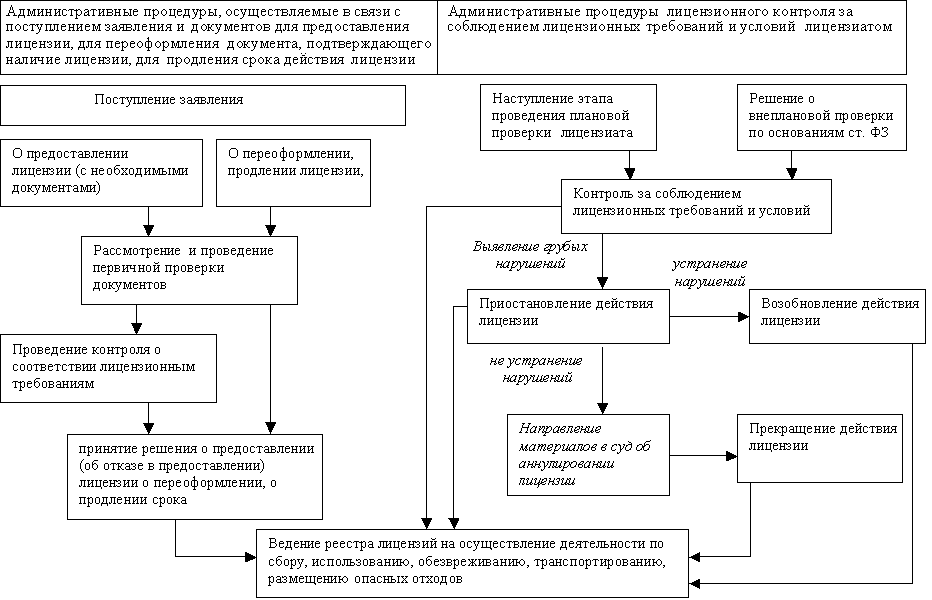 Приложение № 4к Административному регламенту Федеральной службы по экологическому, технологическому и атомному надзору по осуществлению государственной функции по лицензированию деятельности по сбору, использованию, обезвреживанию, транспортировке, размещению опасных отходовОбразецЖурнал документированного учета выполнения этапов административной процедуры по выдаче лицензии на деятельность по сбору, использованию, обезвреживанию, транспортировке, размещению опасных отходовПриложение № 5к Административному регламенту Федеральной службы по экологическому, технологическому и атомному надзору по осуществлению государственной функции по лицензированию деятельности по сбору, использованию, обезвреживанию, транспортировке, размещению опасных отходов________________________________(наименование территориального органа ФНС или его подразделения)ОбразецЗАПРОС № ___ о предоставлении информации о соискателе лицензииВ связи с поступившим, «___» ____________________ 200 __ г. в Ростехнадзор, заявлением о предоставлении лицензии на осуществлении деятельности по сбору, использованию, обезвреживанию, транспортированию, размещению опасных отходов рег. № ___ соискателем:________________________________________________________________________________(указывается наименование юридического лица или индивидуального предпринимателя)ОГРН __________________________________________________________________________(государственный регистрационный номер записи о создании юридического лица/регистрации индивидуального предпринимателя и данные документа, подтверждающего факт внесения сведений в ЕГРЮЛ/ЕГРИП)ИНН ___________________________________________________________________________(идентификационный номер налогоплательщика и данные документа о постановке соискателя лицензии на учет в налоговом органе)адрес места нахождения: __________________________________________________________почтовый адрес: _________________________________________________________________адреса (территория) осуществления лицензируемой деятельности: _______________________________________________________________________________________________________________________________________________________________________________________(указать виды деятельности)в соответствии со ст. 12 Федерального закона «О лицензировании отдельных видов деятельности» для проверки полноты и достоверности сведений о соискателе орган Росехнадзора просит предоставить лицензирующему органу информацию из ЕГРЮЛ/ЕГРИП в отношении соискателя лицензии в установленном Правительством Российской Федерации порядке.Приложение № 6к Административному регламенту Федеральной службы по экологическому, технологическому и атомному надзору по осуществлению государственной функции по лицензированию деятельности по сбору, использованию, обезвреживанию, транспортировке, размещению опасных отходовОбразецУВЕДОМЛЕНИЕ № ___ об отказе в предоставлении лицензиисоискателю лицензии ________________________________________«___» ____________________ 200 __ г. было получено заявление о предоставлении лицензии и документы № вх. ___.В соответствии с действующим законодательством были проведены проверки: полноты и достоверности сведений о соискателе лицензии, содержащихся в представленных документах; возможности выполнения соискателем лицензионных требований и условий.По результатам проведенных проверок были выявлены следующие нарушения:В связи с выявленными нарушениями Приказом _____________________________________ № ___ от «___» ____________________ 200 __ г. Вам отказано в предоставлении лицензии.Приложение (если причиной отказа является невозможность выполнения соискателем лицензионных требований и условий):Акт проверки возможности выполнения соискателем __________________________________ лицензионных требований и условий от «___» ____________________ 200 __ г.№ ____.Приложение № 7к Административному регламенту Федеральной службы по экологическому, технологическому и атомному надзору по осуществлению государственной функции по лицензированию деятельности по сбору, использованию, обезвреживанию, транспортировке, размещению опасных отходов________________________________(наименование территориального органа или подразделения)ОбразецЗАПРОС № ___о проведении проверки возможности выполнения соискателем лицензии лицензионных требований и условийВ связи с поступившим, заявлением о предоставлении лицензии на осуществлении деятельности по сбору, использованию, обезвреживанию, транспортированию, размещению опасных отходов рег. № ___ соискателем:________________________________________________________________________________(указывается наименование юридического лица или индивидуального предпринимателя)ОГРН __________________________________________________________________________(государственный регистрационный номер записи о создании юридического лица/регистрации индивидуального предпринимателя и данные документа, подтверждающего факт внесения сведений в ЕГРЮЛ/ЕГРИП)ИНН ___________________________________________________________________________(идентификационный номер налогоплательщика и данные документа о постановке соискателя лицензии на учет в налоговом органе)адрес места нахождения: __________________________________________________________почтовый адрес: _________________________________________________________________адреса (территория) осуществления лицензируемой деятельности: _______________________________________________________________________________________________________Управление (обеспечивающей деятельности) (структурное подразделение) Ростехнадзора направляет копии заявления о предоставлении лицензии, перечня опасных отходов, списка работников соискателя, списка материально-технических средств и поручает провести проверку возможности выполнения лицензионных требований и условий соискателем:Предметом проверки является фактическое состояние материально-технической базы и подготовленности работников соискателя лицензии по сравнению с информацией, представленной им в заявлении о предоставлении лицензии и документах, приложенных к нему. Акт проверки должен содержать мотивированный вывод – о возможности (полной либо частичной) или не возможности соблюдения соискателем лицензионных требований и условий.Акт проверки представить, в том числе электронной почтой / факсом не позднее __________«___» ____________________ 200 __ г. почтой – в установленном порядке.Приложение № 8к Административному регламенту Федеральной службы по экологическому, технологическому и атомному надзору по осуществлению государственной функции по лицензированию деятельности по сбору, использованию, обезвреживанию, транспортировке, размещению опасных отходовУтверждаю________________________________(ФИО руководителя территориального органа Ростехнадзора)________________________________«___» __________________ 200 __ г.М.П.ОбразецАКТ № __проверки возможности выполнения соискателем лицензионных требований и условий«___» ____________________ 200 __ г.	_______________________________На основании заявления (наименование юридического лица или фамилия и инициалы индивидуального предпринимателя – соискателя) ____________________________________ и распоряжения (приказа) ________________ № ______ от «___» ____________________ 200 __ г. осуществлен выезд на объекты соискателя.________________________________________________________________________________(наименование территориального органа Ростехнадзора)Комиссия (если проверка проводилась комиссионно) в составе:1. ______________________________________________________________________________(должность, фамилия, имя, отчество)2. ______________________________________________________________________________в присутствии ___________________________________________________________________(должность, фамилия, имя, отчество)провела оценку возможности исполнения требований при ______________________________(указать вид деятельности)В ходе проверки установлено следующее: ___________________________________________адрес места нахождения: __________________________________________________________адреса (территория) осуществления лицензируемой деятельности: _______________________почтовый адрес: _________________________________________________________________телефон: _________________________________, факс: _________________________________Организационно-правовая форма: __________________________________________________Руководитель предприятия: ________________________________________________________Соискатель фактически ведет/планирует осуществлять (не нужное зачеркнуть) деятельность_______________________________________________________________________________.При этом:а) наличие и состояние принадлежащих соискателю на праве собственности или ином законном основании зданий, помещений, сооружений или иных объектов недвижимого имущества, необходимых для осуществления лицензируемой деятельности________________________________________________________________________________________________________________________________________________________________________________________________________________________________________________б) наличие и состояние принадлежащих соискателю на праве собственности или ином законном специальных технических устройств и установок, необходимых для осуществления лицензируемой деятельности________________________________________________________________________________________________________________________________________________________________________________________________________________________________________________в) наличие и состояние принадлежащих соискателю на праве собственности или ином законном транспортных средств, необходимых для осуществления лицензируемой деятельности________________________________________________________________________________________________________________________________________________________________________________________________________________________________________________г) организация (если деятельность планируется) и осуществление (если деятельность фактически уже ведется) производственного контроля за соблюдением требований в области обращения с опасными отходами________________________________________________________________________________________________________________________________________________________________________________________________________________________________________________д) профессиональная подготовка работников соискателя, допущенных к деятельности с опасными отходами________________________________________________________________________________________________________________________________________________________________________________________________________________________________________________е) наличие (если деятельность не планируется, а фактически уже ведется) паспортов опасных отходов________________________________________________________________________________________________________________________________________________________________________________________________________________________________________________ж) иное________________________________________________________________________________________________________________________________________________________________________________________________________________________________________________Выводы по результатам проверки (должен содержаться четкий вывод о возможности – полной или частичной – либо невозможности выполнения соискателем лицензионных требований и условий)________________________________________________________________________________________________________________________________________________________________________________________________________________________________________________Члены комиссии: ________________________________________________________________(должность, фамилия, имя, отчество, подпись)_________________________________________________________________Один экземпляр акта на __________ листах получил.Приложение № 9к Административному регламенту Федеральной службы по экологическому, технологическому и атомному надзору по осуществлению государственной функции по лицензированию деятельности по сбору, использованию, обезвреживанию, транспортировке, размещению опасных отходовОбразецПРОЕКТФЕДЕРАЛЬНАЯ СЛУЖБА ПО ЭКОЛОГИЧЕСКОМУ, ТЕХНОЛОГИЧЕСКОМУ И АТОМНОМУ НАДЗОРУПРИКАЗот «___» ____________________ 200 __ г. № __________о предоставлении лицензии на осуществление деятельности по сбору, использованию, обезвреживанию, транспортированию, размещению опасных отходовВ соответствии с Федеральным законом от 8 августа 2001 № 128-ФЗ «О лицензировании отдельных видов деятельности», постановлением Правительства Российской Федерации от 26 августа 2006 г. № 524 «Об утверждении Положения о лицензировании деятельности по сбору, использованию, обезвреживанию, транспортировке, размещению опасных отходов» и Положением о Федеральной службе по экологическому, технологическому и атомному надзору, утвержденным постановлением Правительства Российской Федерации от 30 июля 2004 г. № 401, приказываю:Предоставить ___________________________________________________________________(наименование, организационно-правовая форма и место нахождения организации, ИНН, ОГРН - для юридического лица; фамилия, имя, отчество (при наличии), место жительства, данные документа, удостоверяющего личность, ИНН, ОГРН - для индивидуального предпринимателя)лицензию на осуществление деятельности по сбору, использованию, обезвреживанию, транспортированию, размещению опасных отходов________________________________________________________________________________(указать конкретные виды работ с перечнем отходов, согласно приложению к настоящему приказу)____________________________________________________________________________________________________________________________________________ сроком на 5 (пять) лет.РуководительПриложение к приказуот «___» __________ 200 __ г. № ___ о предоставлении лицензии на осуществление деятельности по сбору, использованию, обезвреживанию, транспортированию, размещению опасных отходовПриложение к лицензии № от ______на осуществление деятельности по сбору, использованию, обезвреживанию, транспортированию размещению опасных отходовОбразецПеречень опасных отходов и виды работ в составе деятельности по сбору, использованию, обезвреживанию, транспортированию, размещению опасных отходовРуководитель Федеральной службыпо экологическому, технологическомуи атомному надзору	К.Б. ПуликовскийПриложение № 10к Административному регламенту Федеральной службы по экологическому, технологическому и атомному надзору по осуществлению государственной функции по лицензированию деятельности по сбору, использованию, обезвреживанию, транспортировке, размещению опасных отходовОбразецУВЕДОМЛЕНИЕ № ___ о предоставлении лицензиисоискателю лицензии ________________________________________«___» ____________________ 200 __ г.было получено заявление о предоставлении лицензии и документы № вх. ___.В соответствии с действующим законодательством Российской Федерации были проведены проверки: полноты и достоверности сведений о соискателе лицензии, содержащихся в представленных документах; возможности выполнения соискателем лицензионных требований и условий.Приказом ____________________________ № ___ «___» ____________________ 200 __ г. Вам предоставлена лицензия на осуществление деятельности с опасными отходами. Перечень видов отходов, видов деятельности и месте осуществления будет указан в Приложении к лицензии.Для получения документа, подтверждающего предоставление лицензии, Вам необходимо уплатить государственную пошлину по следующим реквизитам:(УФК ______________ (для _______________), ИНН _______________, р/с _______________В _____________________, ОКАТО _____________________, КПП _____________________,БИК ____________________, КБК ___________________) в размере 1000 (Одна тысяча) руб.,направить (представить) подлинный документ об оплате через отдел экспедиции (канцелярию), уточнить по телефону ______________ дату и время выдачи.Документ об оплате может быть представлен в лицензирующий орган Вашим представителем одновременно с выдачей документа, подтверждающего наличие лицензии. В таком случае, представитель должен явиться в лицензирующий орган по адресу: __________________________________________, дата «___» ____________________ 200 __ г.; время __.__ часов. Для оформления пропуска в здание, не позднее чем за день необходимо по телефону ________________, сообщить фамилию и инициалы представителя. При себе помимо документа, подтверждающего оплату, необходимо иметь документ, удостоверяющий личность, доверенность, содержащую полномочие получать в лицензирующем органе документы.Приложение № 11к Административному регламенту Федеральной службы по экологическому, технологическому и атомному надзору по осуществлению государственной функции по лицензированию деятельности по сбору, использованию, обезвреживанию, транспортировке, размещению опасных отходовОбразецПРИЛОЖЕНИЕ К ЛИЦЕНЗИИот«___» ____________________ 200 __ г.№ ______________НА _____ ЛИСТАХПриказом __________________ № ___ от «___» ____________________ 200 __ г., лицензиату _______________________________________, ОГРН ______________, разрешено осуществлять следующие виды лицензируемой деятельности:________________________________________________________________________________Перечень опасных отходов и виды работ в составе деятельности по сбору, использованию, обезвреживанию, транспортированию, размещению опасных отходовПриложение № 12к Административному регламенту Федеральной службы по экологическому, технологическому и атомному надзору по осуществлению государственной функции по лицензированию деятельности по сбору, использованию, обезвреживанию, транспортировке, размещению опасных отходовОбразецФЕДЕРАЛЬНАЯ СЛУЖБА ПО ЭКОЛОГИЧЕСКОМУ, ТЕХНОЛОГИЧЕСКОМУ И АТОМНОМУ НАДЗОРУУправление Федеральной службы по экологическому, технологическому и атомному надзорупо* ____________________________________________________________________________(наименование субъекта Российской Федерации)________________________________________________________________________________(адрес, тел., факс, e-mail)______________________* Заполняется в случае, если проверка осуществляется территориальным органом Федеральной службы по экологическому, технологическому и атомному надзору.АКТ № _______________проведения проверки соблюдения лицензиатом требований и условий при осуществлении деятельности по сбору, использованию, обезвреживанию, транспортированию, размещению опасных отходов«___» ____________________ 200 __ г.	г. ______________________________На основании Федерального закона от 8 августа 2001 г. № 128-ФЗ «О лицензировании отдельных видов деятельности», постановления Правительства Российской Федерации от 26 августа 2006 г. № 524 «Об утверждении Положения о лицензировании деятельности по сбору, использованию, обезвреживанию, транспортировке, размещению опасных отходов», постановления Правительства Российской Федерации от 30 июля 2004 г. № 401 «О федеральной службе по экологическому, технологическому и атомному надзору», во исполнение приказа________________________________________________________________________________(наименование органа, издавшего приказ)от ______________ № ____________ в период с ______________ по ______________ 200 __ г. комиссией (должностным лицом) Федеральной службы по экологическому, технологическому и атомному надзору (Управления Федеральной службы по экологическому и атомному надзору) по ________________________________________________________________________________(наименование субъекта Российской Федерации)в составе:Руководитель комиссии (должностное лицо):________________________________________________________________________________(Ф.И.О., должность)Члены комиссии:________________________________________________________________________________(Ф.И.О., должность)________________________________________________________________________________________________________________________________________________________________________________________________________________________________________________В присутствии:________________________________________________________________________________(Ф.И.О., должность полномочного представителя проверяемого лица)________________________________________________________________________________________________________________________________________________________________________________________________________________________________________________При участии:________________________________________________________________________________(Ф.И.О., должность)________________________________________________________________________________________________________________________________________________________________________________________________________________________________________________проведена _______________________________________________________________________(плановая, внеплановая)проверка соблюдения лицензиатом требований и условий осуществлении деятельности по сбору, использованию, обезвреживанию, транспортированию, размещению опасных отходов________________________________________________________________________________________________________________________________________________________________(наименование проверяемой организации (Ф.И.О. физического лица))Реквизиты проверяемого юридического (физического) лица:Адрес юридический________________________________________________________________________________(адрес, тел., факс, e-mail)Адрес фактический________________________________________________________________________________(адрес, тел., факс, e-mail)________________________________________________________________________________(номер лицензии, банковские реквизиты, ИНН, идентификационные коды предприятия)Руководитель проверяемого юридического лица (индивидуальный предприниматель):________________________________________________________________________________(Ф.И.О., должность, тел., факс)________________________________________________________________________________1. В ходе проведения проверки установлено:________________________________________________________________________________________________________________________________________________________________________________________________________________________________________________________________________________________________________________________________2. В ходе проверки выявлены нарушения:________________________________________________________________________________________________________________________________________________________________________________________________________________________________________________________________________________________________________________________________3. Выводы комиссии (должностного лица):________________________________________________________________________________________________________________________________________________________________________________________________________________________________________________________________________________________________________________________________4. Список приложений, обосновывающих выводы комиссии (должностного лица):Акт от «___» ____________________ 200 __ г. № ________ составлен на ________страницах в _________ экземплярах.Подписи должностного лица (лиц):С актом ознакомлен, копия акта на руки получена.Руководитель проверяемой организации (индивидуальный предприниматель)________________________________________________________________________________(Ф.И.О., подпись, дата)Приложение № 13к Административному регламенту Федеральной службы по экологическому, технологическому и атомному надзору по осуществлению государственной функции по лицензированию деятельности по сбору, использованию, обезвреживанию, транспортировке, размещению опасных отходовСхема осуществления административной процедуры ведения реестра лицензий и предоставления заинтересованном лицам информации из реестра лицензий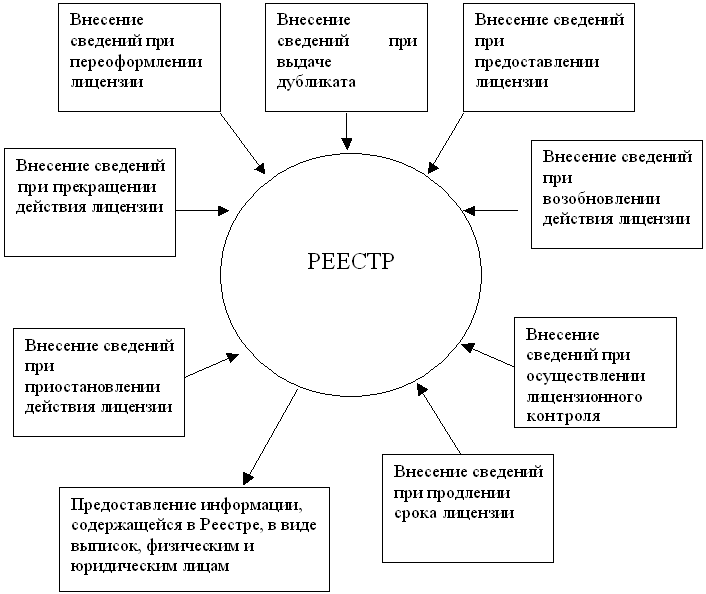 Приложение № 14к Административному регламенту Федеральной службы по экологическому, технологическому и атомному надзору по осуществлению государственной функции по лицензированию деятельности по сбору, использованию, обезвреживанию, транспортировке, размещению опасных отходовОбразецФорма реестра лицензийПриложение № 15к Административному регламенту Федеральной службы по экологическому, технологическому и атомному надзору по осуществлению государственной функции по лицензированию деятельности по сбору, использованию, обезвреживанию, транспортировке, размещению опасных отходовОбразецВЫПИСКАиз Реестра лицензий выданных на деятельность по сбору, использованию, обезвреживанию, размещению опасных отходовМ.П.День неделиВремя работыПонедельник10.00-18.00Вторник10.00-18.00Среда10.00-18.00Четверг10.00-18.00Пятница10.00-16.45Субботавыходной деньВоскресеньевыходной деньЭлектронный адрес для обращений в Ростехнадзор:atomnadzor@gan.ruМногоканальный телефон справочной службы Ростехнадзора:411-60-48, 411-60-54Официальный сайт Ростехнадзора:www.gosnadzor.ruДень неделиВремя приема посетителейПонедельник10.00-12.00; 15.00-17.30Вторник10.00-12.00; 15.00-17.30Среда10.00-12.00; 15.00-17.30Четверг10.00-12.00; 15.00-17.30Пятница10.00-13.00; 14.00-16.00СубботаВыходной деньВоскресеньеВыходной деньНаименованиеТелефоныАдресМосковское межрегиональное территориальное управление технологического и экологического надзора Федеральной службы по экологическому, технологическому и атомному надзору(495) 254-10-55123056, г. Москва, ул. Красина, д. 27, строение 1mostehnadzor@mail.ruМежрегиональное территориальное управление технологического и экологического надзора Федеральной службы по экологическому, технологическому и атомному надзору по Центральному федеральному округу(495) 928-27-35103031, г. Москва, ул. Рождественка, д. 5/7Управление по технологическому и экологическому надзору Федеральной службы по экологическому, технологическому и атомному надзору по Белгородской области(4722) 32-63-64308001, г. Белгород, ул. Октябрьская, д. 58Управление по технологическому и экологическому надзору Федеральной службы по экологическому, технологическому и атомному надзору по Брянской области(4832) 64-32-91241007, г. Брянск, ул. 7-я Линия, д. 1energi@online.debrynsk.ruУправление по технологическому и экологическому надзору Федеральной службы по экологическому, технологическому и атомному надзору по Владимирской области(4922) 23-65-15600009, г. Владимир, ул. Пионерская, д. 92uvgen@uvgen.elcom.ruУправление по технологическому и экологическому надзору Федеральной службы по экологическому, технологическому и атомному надзору по Воронежской области(4732) 63-26-12394038, г. Воронеж, ул. Конструкторов, д. 82Управление по технологическому и экологическому надзору Федеральной службы по экологическому, технологическому и атомному надзору по Ивановской области(4932) 41-60-99153002, г. Иваново, ул. Калинина, д. 9/21igen@com.ivanovo.ruУправление по технологическому и экологическому надзору Федеральной службы по экологическому, технологическому и атомному надзору по Калужской области(4842) 55-50-80248630, г. Калуга, ул. Чернышевского, д. 2tehnadzor@kaluga.ruУправление по технологическому и экологическому надзору Федеральной службы по экологическому, технологическому и атомному надзору по Костромской области(4942) 39-65-45156961, г. Кострома, ул. Красноармейская, д. 8gunadzor@kmtn.ruУправление по технологическому и экологическому надзору Федеральной службы по экологическому, технологическому и атомному надзору по Курской области(4712) 58-02-71305040, г. Курск, 4-й Трудовой переулок, д. 7ggtnkursk@hotbox.ruУправление по технологическому и экологическому надзору Федеральной службы по экологическому, технологическому и атомному надзору по Липецкой области(4742) 77-35-49398005, г. Липецк, ул. Невского, д. 3enadzor@liptugen.elektra.ruУправление по технологическому и экологическому надзору Федеральной службы по экологическому, технологическому и атомному надзору по Орловской области(4862) 54-24-51302010, г. Орел, ул. Авиационная, д. 1contro@orel.ruУправление по технологическому и экологическому надзору Федеральной службы по экологическому, технологическому и атомному надзору по Рязанской области(4912) 32-07-12390037, г. Рязань, ул. Зубковой, д. 17, корп. 2energo@nadzor.ryazan.ruУправление по технологическому и экологическому надзору Федеральной службы по экологическому, технологическому и атомному надзору по Смоленской области(4812) 55-03-09214014, г. Смоленск, ул. Чаплина, д. 12rgti@keytown.comУправление по технологическому и экологическому надзору Федеральной службы по экологическому, технологическому и атомному надзору по Тамбовской области(4752) 53-21-92392036, г. Тамбов, ул. Советская, д. 191gosnadzor@tamb.ruУправление по технологическому и экологическому надзору Федеральной службы по экологическому, технологическому и атомному надзору по Тверской области(4822) 31-22-88170021, г. Тверь, ул. Дачная, д. 73touzpo@online.tver.ruУправление по технологическому и экологическому надзору Федеральной службы по экологическому, технологическому и атомному надзору по Тульской области(4822) 36-26-35300041, г. Тула, просп. Ленина, д. 40Управление по технологическому и экологическому надзору Федеральной службы по экологическому, технологическому и атомному надзору по Ярославской области(4852) 21-77-94150054, г. Ярославль, просп. Ленина, д. 61-аgnadzor@yaroslavl.ruНаименованиеТелефоныАдресМежрегиональное территориальное управление технологического и экологического надзора Федеральной службы по экологическому, технологическому и атомному надзору по Северо-Западному федеральному округу(812) 273-55-21191028, г. Санкт-Петербург,ул. Моховая, д. 3nw@gosnadzor.spb.ruМежрегиональное территориальное управление технологического и экологического надзора Федеральной службы по экологическому, технологическому и атомному надзору по Северо-Западному федеральному округу(812) 321-64-11199034, г. Санкт-Петербург, Васильевский остров, 10-я линия, д. 3/30, корп. 1, лит. АУправление по технологическому и экологическому надзору Федеральной службы по экологическому, технологическому и атомному надзору по Республике Карелия(8142) 78-01-49185035, Республика Карелия, г. Петрозаводск, ул. Кирова, д. 5enadz_uprav@onego.ruПечорское межрегиональное управление по технологическому и экологическому надзору Федеральной службы по экологическому, технологическому и атомному надзору(82151) 7-33-54169906, Республика Коми, Воркута, ул. Мира, д. 3-5finansy@vorkuta.comУправление по технологическому и экологическому надзору Федеральной службы по экологическому, технологическому и атомному надзору по Архангельской области(8182) 65-36-60163000, г. Архангельск, Тройцкий проспект, д.94kontrol@softmaster.ruУправление по технологическому и экологическому надзору Федеральной службы по экологическому, технологическому и атомному надзору по Вологодской области(8172) 72-97-20160001, г. Вологда, ул. Благовещенская, д. 23GGTN@vologda.ruУправление по технологическому и экологическому надзору Федеральной службы по экологическому, технологическому и атомному надзору по Калининградской области(4012) 57-96-00236010, г. Калининград, просп. Победы, д. 61Управление по технологическому и экологическому надзору Федеральной службы по экологическому, технологическому и атомному надзору по Мурманской области(8152) 25-46-91183032, г. Мурманск, Кольский проспект, д. 1kontrol@softmaster.ruУправление по технологическому и экологическому надзору Федеральной службы по экологическому, технологическому и атомному надзору по Новгородской области(8162) 73-30-75173003, г. Великий Новгород, ул. Германа, д. 25novgen@novgorod.netУправление по технологическому и экологическому надзору Федеральной службы по экологическому, технологическому и атомномунадзору по Псковской области(8112) 72-43-35180000, г. Псков, ул. Советская, д. 15-аuugos@ennadzor.pskoven.elektra.ruНаименованиеТелефоныАдресМежрегиональное территориальное управление технологического и экологического надзора Федеральной службы по экологическому, технологическому и атомному надзору по Южному федеральному округу(863) 238-52-41344029, г. Ростов-на-Дону, ул. Селиванова, д. 66Северо-Кавказское межрегиональное управление по технологическому и экологическому надзору Федеральной службы по экологическому, технологическому и атомному надзору(861) 259-61-15350020, г. Краснодар, ул. Одесская, д. 42upr@sko.nadzor.ruhttp//sko.nadzor.ru Управление по технологическому и экологическому надзору Федеральной службы по экологическому, технологическому и атомному надзору по Республике Дагестан(8722) 67-21-47367002, Республика Дагестан, г. Махачкала, ул. Насрутдинова, д. 19dgti@dinet.ru 
duten@mail.ruУправление по технологическому и экологическому надзору Федеральной службы по экологическому, технологическому и атомному надзору по Республике Ингушетия(8734) 44-49-23386230, Республика Ингушетия, г. Карабулак, ул. Рабочая, д. 21-аAid2002@rambler.ruУправление по технологическому и экологическому надзору Федеральной службы по экологическому, технологическому и атомному надзору по Кабардино-Балкарской Республике(8662) 44-24-24360022, г. Нальчик, просп. Ленина, д. 67kbuggtn@kbrnet.ruУправление по технологическому и экологическому надзору Федеральной службы по экологическому, технологическому и атомному надзору по Карачаево-Черкесской Республике(678-22) 5-34-86369000, г. Черкесск, ул. Первомайская, д. 47nadzor@mail.svkchr.ruУправление по технологическому и экологическому надзору Федеральной службы по экологическому, технологическому и атомному надзору по Республике Северная Осетия-Алания(8672) 52-05-97362021, РСО-Алания, г. Владикавказ, ул. Иристонская,д. 25sogti@mail.ruУправление по технологическому и экологическому надзору Федеральной службы по экологическому, технологическому и атомному надзору по Чеченской Республике(8772) 22-26-41364051, г. Грозный, ул. Исмаилова, д. 5utenchr@mail.ruУправление по технологическому и экологическому надзору Федеральной службы по экологическому, технологическому и атомному надзору по Ставропольскому краю(8652) 26-48-57355012, г. Ставрополь, ул. Мира, д. 313uten_a35@tzstv.ruУправление по технологическому и экологическому надзору Федеральной службы по экологическому, технологическому и атомному надзору по Астраханской области(8512) 47-00-94414022, г. Астрахань, ул. Звездная, д. 47, кор. 5AstrNadzor@vail.ruНижне-Волжское межрегиональное управление по технологическому и экологическому надзору Федеральной службы по экологическому, технологическому и атомному надзору(8442) 94-58-58400074, г. Волгоград, ул. Огарева, д. 15НаименованиеТелефоныАдресМежрегиональное территориальное управление технологического и экологического надзора Федеральной службы по экологическому, технологическому и атомному надзору по Приволжскому федеральному округу(8312) 30-72-94603000, г. Нижний Новгород, Гребешковский откос, д. 7ggtn-nn@sandy.ruУправление по технологическому и экологическому надзору Федеральной службы по экологическому, технологическому и атомному надзору по Республике Башкортостан(3472) 79-97-49450064, г. Уфа, ул. Мира, д. 14pto@bashnadzor.ruУправление по технологическому и экологическому надзору Федеральной службы по экологическому, технологическому и атомному надзору по Республике Марий Эл(8362) 72-12-65424003, г. Йошкар-Ола, ул. Суворова, д. 26-аnadzor@mari-el.ruУправление по технологическому и экологическому надзору Федеральной службы по экологическому, технологическому и атомному надзору по Республике Мордовия(8342) 32-80-12430011, г. Саранск, ул. Полежаева, д. 171Управление по технологическому и экологическому надзору Федеральной службы по экологическому, технологическому и атомному надзору по Республике Татарстан(8432) 36-55-65420097, г. Казань, а/я 35, ул. Зинина, д. 4Управление по технологическому и экологическому надзору Федеральной службы по экологическому, технологическому и атомному надзору по Удмуртской Республике(3412) 44-22-62426050, г. Ижевск, ул. Дзержинского, д. 55ugen@udmnet.ruУправление по технологическому и экологическому надзору Федеральной службы по экологическому, технологическому и атомному надзору по Чувашской Республике(8352) 66-20-02428034, Чувашская Республика, г. Чебоксары, ул. Чапаева, д. 7-аchrgti@chtts.ruУправление по технологическому и экологическому надзору Федеральной службы по экологическому, технологическому и атомному надзору по Кировской области(8352) 35-17-42610027, г. Киров, ул. Володарского, д. 223econom@kgen.insysnet.ruУправление по технологическому и экологическому надзору Федеральной службы по экологическому, технологическому и атомному надзору по Оренбургской области(3532) 77-48-32460024, г. Оренбург, ул. Аксакова, д. 3-аУправление по технологическому и экологическому надзору Федеральной службы по экологическому, технологическому и атомному надзору по Пензенской области(8412) 56-27-3044026, г. Пенза, ул. Лермонтова, д. 3postmaster@energo.penza.ruПермское межрегиональное управление по технологическому и экологическому надзору Федеральной службы по экологическому, технологическому и атомному надзору(3422) 34-03-95614990, г. Пермь, ГСП-95, ул. Комсомольская, д. 34-бzuo@pstu.ruУправление по технологическому и экологическому надзору Федеральной службы по экологическому, технологическому и атомному надзору по Самарской области(846) 997-20-38443035, г. Самара, ул. Нагорная, д. 136-аУправление по технологическому и экологическому надзору Федеральной службы по экологическому, технологическому и атомному надзору по Саратовской области(8452) 26-26-61410012, г. Саратов, ул. Московская, д. 94nadzor@mail.saratov.ruУправление по технологическому и экологическому надзору Федеральной службы по экологическому, технологическому и атомному надзору по Ульяновской области(8422) 41-35-05432980, г. Ульяновск, ул. Матросова, д. 24-а, а/я 5023chen@ul.elektra.ruНаименованиеТелефоныАдресМежрегиональное территориальное управление технологического и экологического надзора Федеральной службы по экологическому, технологическому и атомному надзору по Уральскому федеральному округу(8343) 251-46-58620144, г. Екатеринбург, ул. Большая, д. 97info@rtn-ural.ruУправление по технологическому и экологическому надзору Федеральной службы по экологическому, технологическому и атомному надзору по Курганской области(3522) 46-48-53640000, г. Курган, просп. Машиностроителей, д. 20ggtn@zaural.ruУправление по технологическому и экологическому надзору Федеральной службы по экологическому, технологическому и атомному надзору по Тюменской области(3452) 49-98-05625000, г. Тюмень, ул. Ленина, д. 67, а/я 10uto@ggtn.tmn.ruУправление по технологическому и экологическому надзору Федеральной службы по экологическому, технологическому и атомному надзору по Челябинской области(3512) 65-74-24454080, г. Челябинск, просп. Ленина, д. 83finbux@chel.surnet.ruУправление по технологическому и экологическому надзору Федеральной службы по экологическому, технологическому и атомному надзору по Ханты-Мансийскому автономному округу-Югра(3462) 43-77-44628406, Тюменская область, Ханты-Мансийский автономный округ, г. Сургут, ул. Губкина, д. 13-а rgti@wsnet.ruУправление по технологическому и экологическому надзору Федеральной службы по экологическому, технологическому и атомному надзору по Ямало-Ненецкому автономному округу(34964) 5-82-00629810, г. Ноябрьск, ул. Изыскателей, д. 288НаименованиеТелефоныАдресМежрегиональное территориальное управление технологического и экологического надзора Федеральной службы по экологическому, технологическому и атомному надзору по Сибирскому федеральному округу(3832) 22-26-30630008, г. Новосибирск-8, ул. Толстого, д. 5Алтайское межрегиональное управление по технологическому и экологическому надзору Федеральной службы по экологическому, технологическому и атомному надзору(3852) 36-16-32656037, г. Барнаул, просп. Калинина, д. 65Управление по технологическому и экологическому надзору Федеральной службы по экологическому, технологическому и атомному надзору по Республике Бурятия(3012) 29-45-50670034, Республика Бурятия, г. Улан-Удэ, просп. 50лет Октября, д. 28-аУправление по технологическому и экологическому надзору Федеральной службы по экологическому, технологическому и атомному надзору по Респ. Хакассия(39022) 7-33-39655011, Республика Хакассия, г. Абакан, ул. Пирятинская, д. 5-аЕнисейское межрегиональное управление по технологическому и экологическому надзору Федеральной службы по экологическому, технологическому и атомному надзору(3912) 27-53-38660049, г. Красноярск, просп. Мира, д. 36Иркутское межрегиональное управление по технологическому и экологическому надзору Федеральной службы по экологическому, технологическому и атомному надзору(3952) 21-86-55664003, г. Иркутск, ул. Дзержинского, д. 1Управление по технологическому и экологическому надзору Федеральной службы по экологическому, технологическому и атомному надзору по Кемеровской области(3842) 58-74-06658099, г. Кемерово, просп. Советский, д. 63Управление по технологическому и экологическому надзору Федеральной службы по экологическому, технологическому и атомному надзору по Омской области(3812) 24-28-14644043, г. Омск, ул. Красный Путь, д. 89Управление по технологическому и экологическому надзору Федеральной службы по экологическому, технологическому и атомному надзору по Томской области(3822) 55-72-88634041, г. Томск, ул. Усова, д. 28-аЧитинское межрегиональное управление по технологическому и экологическому надзору Федеральной службы по экологическому, технологическому и атомному надзору(3022) 35-49-89672038, г. Чита, ул. Тимирязева, д. 27-а, а/я 140НаименованиеТелефоныАдресМежрегиональное территориальное управление технологического и экологического надзора Федеральной службы по экологическому, технологическому и атомному надзору по Дальневосточному федеральному округу(4212) 42-03-00680000, г. Хабаровск, ул. Запарина, д. 76Управление по технологическому и экологическому надзору Федеральной службы по экологическому, технологическому и атомному надзору по Республика Саха (Якутия)(4112) 42-26-38677018, Республика Саха (Якутия), г. Якутск, ул. Кирова, д. 13Управление по технологическому и экологическому надзору Федеральной службы по экологическому, технологическому и атомному надзору по Приморскому краю(4232) 41-20-18690950, Приморский край, г. Владивосток, ул. Светланская, д. 1Управление по технологическому и экологическому надзору Федеральной службы по экологическому, технологическому и атомному надзору по Амурской области(4162) 39-76-21675002, г. Благовещенск, ул. Б. Хмельницкого, д. 8/2Камчатское межрегиональное управление по технологическому и экологическому надзору Федеральной службы по экологическому, технологическому и атомному надзору(4152) 26-60-46683031, г. Петропавловск-Камчатский, просп. Маркса, д. 35Управление по технологическому и экологическому надзору Федеральной службы по экологическому, технологическому и атомному надзору по Магаданской области(413-22) 2-13-69685000, г. Магадан, ул. Пролетарская, д. 11, к. 425Управление по технологическому и экологическому надзору Федеральной службы по экологическому, технологическому и атомному надзору по Сахалинской области(4242) 72-15-70693000, г. Южно-Сахалинск, ул. К.Маркса, д. 32Управление по технологическому и экологическому надзору Федеральной службы по экологическому, технологическому и атомному надзору по Чукотскому автономному округу(427-22) 2-08-18689000, г. Анадырь, ул. Отке, д. 34Руководитель(наименование организации)(подпись)(Ф.И.О.)М.П.(дата)Наименование вида опасного отходаКод опасного отхода по федеральному классификационному каталогу отходовКласс опасности для окружающей природной средыКласс опасности для человекаВиды работ, выполняемых в составе лицензируемого вида деятельностиМесто осуществления деятельности (включая филиалы и обособленные подразделения)Руководитель(наименование организации)(подпись)(Ф.И.О.)М.П.(дата)№ п/пДата и номер регистрации входящих документовДокументыОтветственный исполнительАдминистративная процедураДата начала административной процедурыПодпись ответственного исполнителяДата завершения административной процедурыПодпись ответственного исполнителяДата и номер регистрации исходящих документовПодпись заявителяРуководитель структурного подразделенияРуководитель структурного подразделения(наименование должности)(подпись)(Ф.И.О.)(дата)№ п/пОписание нарушения (в чем именно выразилось, какими доказательствами подтверждается)Правовое основание отказа в соответствии со ст. 9 Федерального закона «О лицензировании отдельных видов деятельности»Наличие в документах, представленных соискателем лицензии, недостоверной или искаженной информацииНевозможность выполнения лицензионных требований и условий, в связи с несоответствием соискателя лицензионным требованиям и условиямНевозможность выполнения лицензионных требований и условий, в связи с несоответствием принадлежащих соискателю объектов лицензионным требованиям и условиямНевозможность выполнения лицензионных требований и условий, в связи с несоответствием используемых соискателем объектов лицензионным требованиям и условиямРуководитель структурного подразделенияРуководитель структурного подразделения(наименование должности)(подпись)(Ф.И.О.)(дата)Руководитель структурного подразделенияРуководитель структурного подразделения(наименование должности)(подпись)(Ф.И.О.)(дата)«___» ____________________ 200 __ г.(ФИО и подпись соискателя)Наименование вида опасного отходаКод опасного отхода по федеральному классификационному каталогу отходовКласс опасности для окружающей природной средыКласс опасности для человекаВиды работ, выполняемых в составе лицензируемого вида деятельностиМесто осуществления деятельности (включая филиалы и обособленные подразделения)Руководитель структурного подразделенияРуководитель структурного подразделения(наименование должности)(подпись)(Ф.И.О.)(дата)Наименование вида опасного отходаКод опасного отхода по федеральному классификационному каталогу отходовКласс опасности для окружающей природной средыКласс опасности для человекаВиды работ, выполняемых в составе лицензируемого вида деятельностиМесто осуществления деятельности (включая филиалы и обособленные подразделения)Руководитель структурного подразделенияРуководитель структурного подразделения(наименование должности)(подпись)(Ф.И.О.)М.П.(дата)№ п/пНаименование приложения(Ф.И.О.)(подпись)(Ф.И.О.)(подпись)(Ф.И.О.)(подпись)(Ф.И.О.)(подпись)Наименование, организационно-правовая форма и место нахождения организации - для юридического лица; Фамилия, имя, отчество, место жительства, данные документа, удостоверяющего личность, - для индивидуального предпринимателяНомер, срок действия лицензии и наименование лицензирующего органа, ее выдавшегоОбщий государственный регистрационный номер (ОГРН) лицензиатаЛицензируемая деятельность (состав работ в рамках лицензируемого вида деятельности с указанием наименования видов отходов и класса опасности отходов в соответствии с ФККО)Адреса мест осуществления лицензируемой деятельности (в том числе филиалы и обособленные подразделения)Сведения о результатах проверок соблюдения лицензионных требований и условийСведения о приостановлении, возобновлении, прекращении и/или аннулировании действия лицензийСведения о продлении, переоформлении, выдаче дубликата лицензии12345678Полное и (в случае, если имеется) сокращенное наименование, в том числе фирменное наименование, и организационно-правовая форма юридического лица / Фамилия, имя и (в случае, если имеется) отчество индивидуального предпринимателяМесто нахождения/ Место жительстваГосударственный регистрационный номер записи о создании юридического лицаИдентификационный номер налогоплательщикаНаименование органа, осуществившего государственную регистрациюАдреса (территория) мест осуществления лицензируемого вида деятельностиСостав лицензируемого вида деятельностиНаименование лицензирующего органаСведения о регистрации лицензии в реестре лицензийНомер лицензииДата принятия решения о предоставлении лицензииСрок действия лицензииСведения о выдаче документа, подтверждающего наличие лицензииОснования и срок приостановления и возобновления действия лицензииОснования и дата аннулирования лицензииОснование и дата прекращения действия лицензииРуководитель (заместитель руководителя)Руководитель (заместитель руководителя)(подпись)(Ф.И.О.)